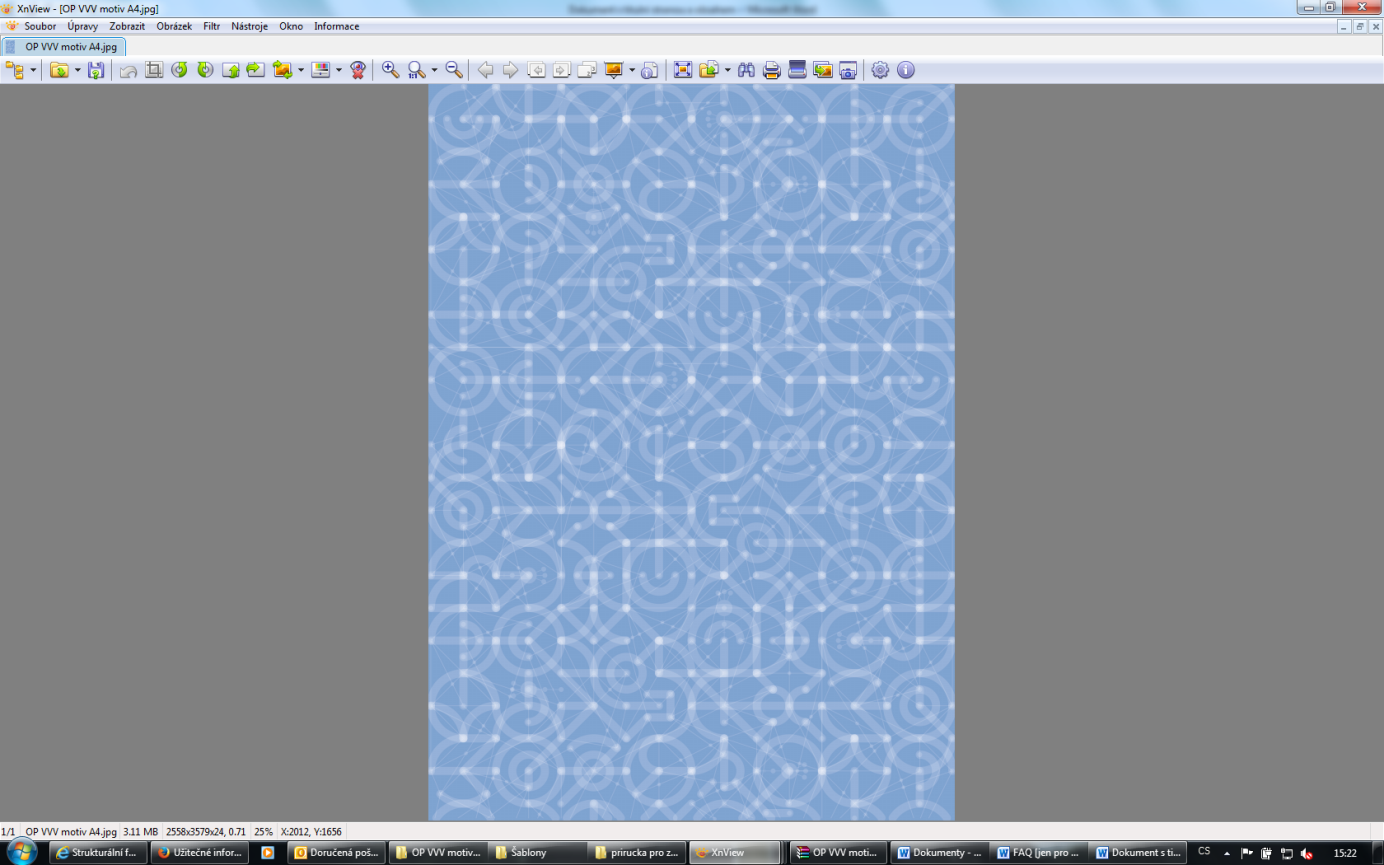 1 Vzdělávací program a jeho pojetí1.1 Základní údaje 1.2 Anotace programuProgram Reportérem v akci 1 seznamuje žáky 6. a 7. ročníků a odpovídajících ročníků víceletých gymnázií se základními postupy tvorby videoreportáže. Žáci vymyslí jednoduchý scénář a natočí podle něj dle úrovně dané cílové skupiny videoreportáž z místa pobytu na škole v přírodě. V rámci programu se žáci také zdokonalují v komunikaci v anglickém jazyce, učí se komunikovat s organizacemi/institucemi sídlícími v místě konání školy v přírodě a zdokonalují si práci s digitálními technologiemi. Oproti programu pro starší žáky jsou informace prezentovány vyučujícím (pomocí prezentace, ukázky) a vyučující jednotlivé skupiny při práci intenzivně podporuje.Klíčová slova: tvorba a úprava videa, scénář, komunikace s organizacemi/institucemi v okolí, prezentace.1.3 Cíl programuObecné cíleCílem programu je navázat spolupráci mezi školou / školským zařízením a organizací/institucí v místě pobytu třídy na škole v přírodě a získat při tomto kontaktu materiály potřebné k natočení videospotu. Zároveň absolventi získají teoretické znalosti pro tvorbu scénáře a videospotu a při získávání materiálů ke scénáři, natáčení a úpravě videa budou praktickou formou rozvíjet své sociální, občanské a komunikativní schopnosti včetně komunikace v anglickém jazyce. Program pro mladší žáky se liší v konkrétních cílech, na které se zaměřuje.Konkrétní cíleAbsolvent vzdělávacího programu bude schopen:vytvořit scénář,vyhledat na internetu informace potřebné k vytvoření scénáře,navázat komunikaci s organizací/institucí, o které bude natáčet videopříspěvek,pořídit videozáběry, zpracovat je ve videoeditoru a doplnit je hudbou a anglickými titulky,prezentovat výsledky své práce ostatním,hodnotit svoje zapojení do práce ve skupině.1.4 Klíčové kompetence a konkrétní způsob jejich rozvoje v programuVzdělávací program podporuje prostřednictvím svých aktivit rozvoj klíčových kompetencí. Zaměřuje se především na rozvoj sociálních a občanských kompetencí a kompetenci posilující komunikaci v cizích jazycích (angličtině).Rozvoj sociálních a občanských schopnostíŽáci během realizace programu rozvíjí své sociální schopnosti – pracují ve skupinách, učí se rozdělovat si úkoly, komunikovat, společně překonávat překážky a přijímat kompromisy. Při získávání podkladů pro své videopříspěvky komunikují s představiteli organizací a institucí, poznávají nová zajímavá místa a osoby v okolí pobytu školy v přírodě a tím dochází k rozvoji občanských schopností.Rozvoj kompetence pro komunikaci v cizích jazycíchSoučástí aktivit vzdělávacího programu je také přidání titulků k videopříspěvkům. Žáci k překladu textů využívají dostupné IT technologie (online slovníky a překladače) a pracují i s tištěnými slovníky. Aktivity jsou zaměřeny především na rozvoj slovní zásoby a její následné praktické využití při tvorbě titulků či komentářů. Průřezová témataosobnostní a sociální výchova,mediální výchova.Mezipředmětové vztahyV programu lze nalézt mnoho přesahů mezi jednotlivými předměty: informatika (práce s programy na úpravu videí, práce s fotoaparátem, internetovými prohlížeči),český jazyk, anglický jazyk – tvorba komentářů ve videopříspěvku, titulky,výtvarná výchova – zlatý řez, typy záběrů,hudební výchova – ozvučení videospotu,zeměpis – významná místa v okolí,dějepis – historické památky a místa, významné osobnosti,občanské výchova – komunikace s organizacemi a významnými osobnostmi.1.5 FormaForma vzdělávacího programu je prezenční, probíhá v sedmi blocích ve škole a na škole v přírodě. Konkrétním výstupem je videospot přeložený do angličtiny, který skupina prezentuje v závěrečném bloku. Během programu jsou informace účastníkům prezentovány vyučujícím a zároveň projekt klade velký důraz na schopnost týmové práce.1.6 Hodinová dotaceVzdělávací program je naplánován na 32 vyučovacích hodin rozdělených do 7 bloků. Vyučovací hodina má 45 minut. Jednotlivá témata jsou prezentována většinou v klasických 45minutových sekcích, pouze u rozsáhlejších témat (např. úprava videa, tvorba scénáře, natáčení videa) se mohou vyskytnout sekce 90minutové. V případě, že by se vyskytly komplikace, které potřebují vyšší časovou dotaci (např. technického rázu), doporučujeme ponechat si rezervu 1–2 vyučovacích hodin navíc (zejména v bloku realizace natáčení). Doporučená forma realizace:přípravné setkání ve škole: 6 vyučovacích hodin,práce v místě pobytu na škole v přírodě: 24 vyučovacích hodin,závěrečné setkání ve škole: 2 vyučovací hodiny.1.7 Předpokládaný počet účastníků a upřesnění cílové skupinyVzdělávací program je určen ideálně pro skupinu přibližně 20 až 25 žáků (maximum je 30 žáků) 6. a 7. ročníků ZŠ a odpovídajících ročníků víceletých gymnázií, rozdělených do čtyř až šesti skupin po třech až pěti žácích. Program je založený na intenzivní práci žáků ve skupině, je určený žákům aktivním, se zájmem o mediální výchovu.Vedle vzdělávacího programu Reportérem v akci 1 existuje druhý program s podobným metodickým základem – Reportérem v akci 2. Tento program je určen pro starší žáky, konkrétně žáky 8. a 9. ročníků ZŠ a odpovídajících ročníků víceletých gymnázií, a klade na žáky vyšší kompetenční nároky, zejména v oblastech práce s digitálními technologiemi a v míře samostatnosti při skupinové práci. 1.8 Metody a způsoby realizace Většina vzdělávacího programu probíhá jako skupinová práce s podporou vyučujícího. Společné části mají formu krátkých prezentací a praktických ukázek. Většinu informací nutných k realizaci projektu mají účastníci k dispozici. Program podporuje samostatnou práci žáků ve skupinách. Součástí programu je jazyková část, kde žáci překládají komentář z videopříspěvku do angličtiny a vkládají ho do něj formou anglických titulků. Výstupem programu je videospot se čtyřmi až šesti tematicky zaměřenými videopříspěvky. Vzdělávací program vedou dva až tři vyučující, z nichž minimálně jeden by měl mít znalost z oblasti žurnalistiky. Konkrétní rozdělení úkolů je v kompetenci vyučujících, kteří vzdělávací program vedou, a záleží i na dalších okolnostech konkrétního vzdělávacího programu (místo, počet účastníků). Předpokladem je, že většinu úkolů žáci plní ve skupinách, které si vyučující rozdělí (ideálně dvě skupiny na každého vyučujícího). Rolí vyučujících při skupinové práci je monitorovat činnost a poskytovat žákům podporu. Vzdělávací program obsahuje několik krátkých prezentací, které celá skupina sleduje dohromady, a několik praktických ukázek, jak pracovat s programem na úpravu videa. Tyto prezentace a ukázky může pro jednoduchost provádět vždy jeden vyučující nebo si mohou témata mezi sebou rozdělit. Prezentace většinou předpokládají použití počítače s dataprojektorem, a pokud jsou žáci při prezentaci dohromady, snižuje to celkovou organizační náročnost.1.9 Obsah – přehled tematických bloků a podrobný přehled témat programu a jejich anotace včetně dílčí hodinové dotaceTematický blok č. 1 – Připravujeme se (6 × 45 min) Téma č. 1 – O čem to bude? (1 × 45 min)V tomto tématu se žáci seznámí s úkolem, který budou řešit, rozdělí se do skupin a zároveň získají teoretické znalosti z oblasti žurnalistiky.Téma č. 2 – Vybíráme téma (2 × 45 min)V tomto tématu si žáci vyhledají informace o místě, kde budou natáčet, a zvolí si téma svého videopříspěvku.Téma č. 3 – Komunikujeme (1 × 45 min)V tomto příspěvku se žáci seznámí s možnostmi, jak navázat kontakt s organizacemi, o kterých chtějí natáčet, a prakticky si je vyzkouší.Téma č. 4 – Učíme se natáčet (2 × 45 min)V této části se žáci seznámí se základními pojmy souvisejícími s druhy záběrů a prakticky si je vyzkoušejí při natáčení prvních záběrů. Naučí se ovládat kameru a přenést natočené video do počítače. Na závěr tématu zhodnotí natočené příspěvky. Tematický blok č. 2 – Natáčíme první akce v okolí (4 × 45 min)Téma č. 1 – Zkoumáme okolí (1 × 45 min)Žáci si zopakují, co je cílem programu, a seznámí se s harmonogramem nadcházejících dnů. Osloví osoby a organizace, o kterých chtějí natáčet své videopříspěvky. Závěr tématu je věnován průzkumu okolí.Téma č. 2 – Připravujeme natáčení záběrů v okolí (1 × 45 min)V této části si žáci naplánují natáčení svého prvního úkolu – reportáže z místa pobytu. Vyzkouší si rozdělit role v rámci skupiny a seznámí se s možnými riziky, která by je mohla během natáčení potkat, a jejich eliminací.Téma č. 3 – První natáčení v okolí (1 × 45 min)V tomto tématu si procvičí dovednosti nutné k natočení videopříspěvku – ovládání kamery, typy záběrů.Téma č. 4 – Zkoušíme si úpravy natočených záběrů (1 × 45 min)V této části si žáci vyzkouší upravit natočené videozáběry v programu OpenShot – stáhnout videozáběry do počítače, řadit a stříhat klipy, vkládat titulky, hudbu a fotografie.Tematický blok č. 3 – Připravujeme natáčení v terénu (5 × 45 min)Téma č. 1 – Hodnotíme první videa (1 × 45 min)V tomto tématu žáci seznámí ostatní se svou prací a poskytnou zpětnou vazbu ostatním skupinám.Téma č. 2 – Připravujeme scénář (3 × 45 min)V této části si žáci prohloubí dovednosti práce s informačními zdroji a dohledají si chybějící informace. Dále se seznámí s pojmem scénář a prakticky si vyzkouší ho vytvořit.Téma č. 3 – Rozdělujeme si úkoly (1 × 45 min)V závěrečném tématu třetího bloku si žáci naplánují a rozdělí úkoly na natáčení.Tematický blok č. 4 – Natáčíme v terénu (6 × 45 min)Téma č. 1 – První skupiny se připravují (1 × 45 min)V této části programu se žáci přesunou do lokalit, kde budou natáčet, a první skupina se připraví na natáčení.Téma č. 2 – První skupiny natáčejí (2 × 45 min)V tomto tématu žáci podle navrženého plánu natočí své videozáběry. Druhá skupina natáčení pozoruje a dělá si poznámky pro hodnocení.Téma č. 3 – Druhé skupiny se připravují (1 × 45 min)Žáci se přesunou do místa natáčení druhé skupiny a připraví se na natáčení. První skupina natáčení pozoruje a dělá si poznámky pro hodnocení.Téma č. 4 – Druhé skupiny natáčejí (2 × 45 min)Druhá skupina podle plánu natočí své videopříspěvky.Tematický blok č. 5 – Stříháme, zvučíme, titulkujeme (5 × 45 min)Téma č. 1 – Hodnocení natáčecího dne (1 × 45 min)Žáci si vzájemně poskytnou zpětnou vazbu z natáčecího dne.Téma č. 2 – Upravujeme a zvučíme záběry (2 × 45 min)V tomto tématu si žáci stáhnou natočené materiály do počítače a zpracují je v programu OpenShot.Téma č. 3 – Překládám, překládáš, překládáme! (1 × 45 min)Žáci přeloží komentáře ve videopříspěvku do anglického jazyka. Téma č. 4 – Přidáváme titulky (1 × 45 min)Žáci vloží komentáře přeložené do anglického jazyka do videopříspěvků formou titulků.Tematický blok č. 6 – Prezentujeme a tvoříme výsledný videospot (4 × 45 min)Téma č. 1 – Prezentace videopříspěvků (1 × 45 min)V úvodní části žáci představí ostatním skupinám své natočené videopříspěvky a vyberou si z videopříspěvků ostatních skupin ty, které následně zpracují do finálního spotu.Téma č. 2 – Sestavujeme finální videospot (1 × 45 min)Z vybraných videopříspěvků vytvoří žáci v programu OpenShot finální videospot.Téma č. 3 – Příprava prezentace ve škole (1 × 45 min)Žáci se připraví na prezentaci svého finálního videospotu, která proběhne po jejich návratu do školy.Téma č. 4 – Co jsme všechno zvládli (1 × 45 min)V tomto tématu si žáci vyzkouší nanečisto prezentování svého videospotu a zhodnotí aktivity, kterých se zúčastnili na škole v přírodě.Tematický blok č. 7 – Prezentujeme a hodnotíme (2 × 45 min)Téma č. 1 – Prezentujeme náš videospot (1 × 45 min)Po návratu do školy prezentují žáci své videospoty před publikem/veřejností a získají od nich zpětnou vazbu.Téma č. 2 – Jaké to bylo? (1 × 45 min)V závěrečném tématu přijde čas na ohlédnutí se za předchozími bloky a žáci zhodnotí svůj posun ve znalostech a dovednostech. Zhodnotí vzdělávací program jako celek a navrhnou vhodné varianty pro šíření jeho výstupu.1.10 Materiální a technické zabezpečeníPro realizaci vzdělávacího programu je potřebné následující vybavení (množství se může lišit v závislosti na počtu žáků, tedy počtu skupin a počtu žáků v nich):učebna s kapacitou 20–30 žáků (dle celkového počtu žáků v programu) s možností připojení na internet,počítače nebo notebooky pro žáky (2 do skupiny), včetně textového procesoru a softwaru na prezentaci (popř. mobilní telefon),USB flash disky (1 do skupiny),kamery nebo mobilní telefony umožňující natáčení a ukládání videa včetně zvuku (1 do skupiny),mikrofony s redukcí šumu (1 do skupiny),prodlužovací kabely pro zapojení notebooků, rozdvojky,kabely na propojení kamer/mobilů s žákovskými počítači/notebooky, 1 demonstrační počítač/notebook s připojením k dataprojektoru (pro učitele),nainstalovaný software na úpravu videa (např. OpenShot) na každém žákovském počítači,tiskárna a kopírka,tabule/flipchart, fixy, magnety,sešity A4 nelinkované na žákovská portfolia (1 do skupiny),poznámkové papíry a post-it lístky,psací potřeby,lepidlo,tvrdé desky s klipem na upevnění papírů,korková nástěnka,špendlíky s různobarevnými hlavičkami (1 do skupiny),přílohy k metodickým materiálům.1.11 Plánované místo konáníVzdělávací program může být realizován ve škole nebo organizaci neformálního vzdělávání. 1.12 Způsob realizace programu v období po ukončení projektuDoporučená forma realizace je v podobě projektové výuky na škole v přírodě. Lze jej využít také jako projektovou výuku v rámci formálního vzdělávání nebo jako tematicky zaměřený oddíl nabídky organizace zaměřující se na volnočasové aktivity dětí.1.13 Kalkulace předpokládaných nákladů na realizaci programu po ukončení projektuPočet realizátorů/lektorů: 21.14 Odkazy, na kterých je program zveřejněn k volnému využití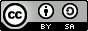 Program Reportérem v akci 1: Varianta pro žáky 6. a 7. ročníků ZŠ a odpovídajících ročníků víceletých gymnázií s doprovodnými materiály, jehož autorem je Channel Crossings s.r.o., podléhá licenci Creative Commons Uveďte původ – Zachovejte licenci 4.0 Mezinárodní. Pro zobrazení licenčních podmínek navštivte http://creativecommons.org/licenses/by-sa/4.0/.Vizuální prvky (obrázky, fotografie a náčrty) použité ve všech částech vzdělávacího programu podléhají volné licenci a může s nimi být nakládáno v souladu s veřejnou licencí Creative Commons (výše). Prvky pochází buď z online databází Pixabay (https://pixabay.com/cs/) a Pexels (https://www.pexels.com/), nebo jsou autorské a byly vytvořeny pro daný vzdělávací program.Veškeré materiály k vzdělávacímu programu Reportérem v akci 1 naleznete na internetové stránce http://www.kreativniskola.cz/vzdelavaci-programy/reporterem-v-akci/. Zde jsou ke stažení i kapitoly 4 Příloha č. 1 a 5 Příloha č. 2 tohoto dokumentu, prezentace a pracovní sešit pro žáky. Program je dostupný také na metodickém portále https://rvp.cz/.2 Podrobně rozpracovaný obsah programuKapitola č. 2 je zpracována formou žákovského sešitu, který je k dispozici na následujících odkazech:DOCX: https://filedn.com/lsBVgSr0PfSJIhl2KR8cjnu/Skola40/Reporterem_v_akci_1/Reporterem_v_akci_1_zakovsky_sesit.docx PDF: https://filedn.com/lsBVgSr0PfSJIhl2KR8cjnu/Skola40/Reporterem_v_akci_1/Reporterem_v_akci_1_zakovsky_sesit.pdf 3 Metodická částUvedení do tématuVzdělávací program Reportérem v akci 1: Varianta pro žáky 6. a 7. ročníků ZŠ a odpovídajících ročníků víceletých gymnázií si klade za cíl naučit žáky pracovat s programem OpenShot a umožnit jim v rámci natáčení videopříspěvku poznat okolí a organizace sídlící v místě pobytu na škole v přírodě. Na začátku programu se žáci seznámí s pojmy spojenými se žurnalistikou a publicistikou (typy žánrů, typy záběrů, scénář), naučí se pracovat s kamerou a mikrofonem a zpracovat natočené materiály v počítači (sestříhat, doplnit titulky a fotografie). Během programu budou pracovat ve skupině a zároveň pozorovat ostatní skupiny při práci, hodnotit jejich i svoji práci a poskytovat konstruktivní zpětnou vazbu.Vzdělávací program tak podporuje kreativní potenciál žáků a vede je k aktivnímu využívání médií.Vstupní předpokladyVstupní znalosti žáků: Vzdělávací program je určen žákům 6. a 7. ročníků ZŠ a odpovídajících ročníků víceletých gymnázií. Předpokládá se základní znalost práce s informačními technologiemi a základní znalost anglického jazyka.Předpoklady pro vedení programu: Program vedou dva až tři vyučující (pedagogové či lektoři), u nichž se očekává jistá pedagogická praxe. Vzdělávací program pracuje s pojmy ze žurnalistiky a dokumentaristiky, které by měl vyučující umět žákům srozumitelně přiblížit. Zároveň využívá práci s digitálními technologiemi (obsluha kamery, mikrofonu, přenesení dat do počítače) a práci se střihacím programem. Předpokladem je tedy seznámení se s těmito tématy před samotnou realizací programu.Materiální a technické zabezpečení: Předpokladem je i dostatečné materiální a technické vybavení (viz kapitola 1.10). Mezi zásadní pomůcky v tomto ohledu patří počítače, kamery a mikrofony (minimálně jeden do skupiny).Přínos neformálního vzděláváníVzdělávací program cíleně propojuje prvky formálního i neformálního vzdělávání. Konkrétní přínos neformálního vzdělávání v kontextu vzdělávání formálního je například:důraz na praktické zaměření a využitelnost – program je zaměřen na praktické využití získaných znalostí,důraz na celostní přístup k rozvoji osobnosti podporující zájem o okolí,důraz na vlastní motivaci a aktivní zapojení,role vyučujícího – důraz je kladen na samostatnou práci žáků – vyučující zde plní roli přihlížejícího, který žáky pozoruje při práci a v případě problémů jim pomáhá návodnými otázkami dojít k řešení.Rozvíjené kompetence včetně konkrétního způsobu jejich rozvíjeníRozvoj klíčových kompetencí je blíže popsán v kapitole 1.4. Jedná se hlavně o:rozvoj sociálních a občanských schopností,rozvoj kompetence pro komunikaci v cizích jazycích.Varianty vzdělávacího programuVedle varianty Reportérem v akci 1 existuje ještě varianta pro starší žáky Reportérem v akci 2, která je určena pro žáky 8. a 9. ročníků základních škol a odpovídajících ročníků víceletých gymnázií. Obě varianty programu mají obdobný tematický a metodický základ, nicméně se liší svou náročností. Vhodné modifikace programuZ žákovského pohledu je hlavní zadání úkolu natočit jeden videopříspěvek o místě pobytu na škole v přírodě a o organizacích zde sídlících. Pokud by to situace z nejrůznějších důvodů vyžadovala, toto obecné zadání lze nějakým vhodným způsobem omezit. Například projekt se může týkat i jiných témat (problémy v obci, zajímavá místa v obci, reportáže o akcích pořádaných v obci atd.).Možné komplikace a problémy, řešení nestandardních situacíJedním z možných úskalí a komplikací vzdělávacího programu je fakt, že program klade velké nároky na organizační a kreativní schopnosti žáků – pro mnohé žáky může být tvorba scénáře a návaznost scén obtížná. Velkým úskalím může také být komunikace s organizacemi a jejich neochota ke spolupráci – ta může být pro žáky demotivační.Jak s programem pracovatVzdělávací program povedou dva až tři vyučující. Termín „vyučující“ je v programu chápán jako zastřešující pojem, který v sobě obsahuje jak zástupce formálního (pedagogický pracovník), tak neformálního (lektor, pracovník s mládeží) vzdělávání. Program může být realizován jak v rámci škol, tak během zájmového vzdělávání a může být veden pracovníky z obou forem vzdělávání. Role a rozdělení práce vyučujících během vzdělávacího programu záleží na domluvě a individuálním nastavení před realizací programu. Ideálním řešením je, že jeden vyučující zadává instrukce a aktivitu primárně vede, zbylí vyučující pak fungují jako podpora pro pracující skupiny žáků. Kapitola 3 tohoto dokumentu (Metodická část) představuje vzdělávací proces z pohledu vyučujícího a poskytuje užitečné rady, upozornění a metodické komentáře. Některé metodické komentáře a popisy aktivit jsou umístěny samostatně v kapitole 5 (Příloha č. 2 – Soubor metodických materiálů). Jedná se o materiály, které se vztahují ke konkrétním přílohám z kapitoly 4 (Příloha č. 1 – Soubor materiálů pro realizaci programu) a které si vyučující může samostatně vytisknout a mít je při ruce během konkrétních aktivit. Vhodná literatura a další inspirace:BARTOŠEK, Jaroslav. Základy žurnalistiky. Zlín: Univerzita Tomáše Bati, 2002. Učební texty vysokých škol. ISBN 8073180596.HOŠKOVÁ, Kateřina, František HRUBÍN, Jan SKÁCEL a Jiří ŽÁČEK. To si piš! ...a kresli taky. Ilustroval Jaroslava KUČEROVÁ. Praha: vydáno vlastním nákladem, 2015. ISBN 978-80-260-8348-1.FOSTER, Thomas C. Jak číst film: cinefilův průvodce po světě pohyblivých obrázků. Přeložil Lucie CHLUMSKÁ. Brno: Host, 2017. ISBN 978-80-7577-183-4.ZÁVODNÝ POSPÍŠIL, Jan a Lucie Sára ZÁVODNÁ. Mediální výchova. Aktualizované 2. vydání. Prostějov: Computer Media, 2020. ISBN 978-80-7402-408-5.OLSENIUS, Richard. Digitální video: přehledný průvodce. Praha: Knižní klub, 2009. Universum (Knižní klub). ISBN 9788024224497.HULL, Rob a Jamie EWBANK. Digitální video: pět set rad, tipů a technik: jednoduchý a praktický průvodce tajemstvími lepšího snímání digitálních videosekvencí. V Praze: Slovart, 2007. ISBN 978-80-7209-883-5.PECINOVSKÝ, Josef. Upravujeme digitální video. 2., aktualiz. a dopl. vyd. Praha: Grada, 2006. Snadno a rychle (Grada). ISBN 80-247-1937-1.NEVOLOVÁ, Monika. Přestaň prezentovat, začni vyprávět: storytelling – odliš se od ostatních. Ilustroval Soňa BAUERŠÍMOVÁ. Praha: Grada, 2017. ISBN 978-80-247-5664-6.HRKAL, Marek. Odprezentuj: průvodce přípravou prezentace. Ilustroval Marek ANDĚL, ilustroval Remi PAVLOVSKÁ. Brno: BizBooks, 2018. ISBN 978-80-265-0810-6.3.1 Metodický blok č. 1 (Připravujeme se) – 6 vyučovacích hodinÚvodní blok vzdělávacího programu probíhá ve škole před odjezdem na pobytový kurz a seznamuje žáky s tím, jaké aktivity a výzvy je během realizace programu čekají. Představuje rámcový plán, harmonogram a blíže popisuje hlavní výstup vzdělávacího programu. V tomto bloku si žáci také zmapují vstupní úroveň svých kompetencí a rozdělí se do skupin, ve kterých budou nadále po dobu realizace programu společně pracovat. V další části se pak žáci seznámí formou vyhledávání informací na internetu s místem, kde bude probíhat hlavní část programu – místem konání pobytového kurzu / školy v přírodě, seznámí se s různými druhy záběrů a přiblíží si základní publicistické žánry – reportáž a rozhovor. V závěru si vyzkouší v praxi natočení svých prvních záběrů.3.1.1 Téma č. 1 (O čem to bude?) – 1 vyučovací hodinaCílem tohoto tématu je seznámit žáky s úkolem, který budou řešit, vyhledat prvotní informace o místě, kde budou natáčet, a získat teoretický základ pro natočení reportáže nebo rozhovoru.Metody: energizer, pozorování, diskuse, brainstorming, skupinová práce.Pomůcky:počítače/tablety s připojením k internetu (pro každou skupinu jeden),počítač s připojením k dataprojektoru (pro vyučujícího),sešity formátu A4 bez linek, minimálně 20 listů (pro každou skupinu jeden),lepidlo,kopírka,dataprojektor,Prezentace 1: Žurnalistika – teorie.Přílohy:4.1 Křížovka – zašifrovaný výstup,4.2 Hora – přehled aktivit programu,4.3 Vstupní dotazník,4.4 Najdi osobu,4.5 Žurnalistika – teorie,5.1 Řešení křížovky,5.2 Kartičky pro rozřazení do skupin.1. Představení programu (15 min)Vyučující nejprve přivítají žáky a následně je seznámí s hlavním úkolem, který mají ve vzdělávacím programu splnit. Seznámení s úkolem (výstupem vzdělávacího programu) proběhne formou vyřešení křížovky, jejíž tajenka je tvořena klíčovým slovem videospot. Žáci luští ve dvojicích. Křížovka je k dispozici na pracovním listu (Příloha 4.1), který vyučující před výukou pro každou dvojici vytisknou. Vyučující mají k dispozici řešení (Příloha 5.1). Vyluštění tajenky zabere žákům zhruba 3–4 minuty. Dvojice, která bude mít vyluštěnou tajenku jako první, si ji s vyučujícími odsouhlasí a následně zapíše tajenku na tabuli.Poté vyučující žákům detailněji vysvětlí, co je během realizace vzdělávacího programu čeká, přiblíží jim velmi stručně jednotlivá témata a aktivity a naznačí, jakým výzvám budou čelit. Zmíní také to, že žáci budou pracovat na dílčích výstupech ve skupinách, které se nebudou během realizace programu měnit. Během této aktivity by měli vyučující komunikovat se žáky pozitivně, a i když zmiňují výzvy, měli by je prezentovat jako motivační. Zdůrazní proto, že možná některé aktivity budu náročnější, ale s využitím týmové spolupráce je žáci určitě dobře zvládnou. V této fázi vyučující také připomenou rozdíl mezi pojmy videopříspěvek a videospot, které budou v průběhu vzdělávacího programu často používány. Využijí k tomu tajenku, kterou žáci vyluštili. Videopříspěvkem míníme natočený příspěvek na určité konkrétní téma. Videospot je pak finální výstup, na kterém pracujeme a který je tvořen ze čtyř nejlepších natočených videopříspěvků.Vzhledem k tomu, že úvodních informací bude relativně hodně a žáci si je všechny nezapamatují, dostane každá skupina stručný přehled hlavních aktivit a finální výstup vzdělávacího programu, aby jej žáci měli stále na paměti (Příloha 4.2). Příloha je zpracována formou výstupu na horu s názvy tematických celků a je určena k podpoře motivace žáků dané úkoly plnit. Zároveň každá skupina dostane sešit, do kterého si bude lepit zpracované pracovní listy, případně další dokumenty a který bude sloužit jako portfolio, ke kterému se žáci mohou v budoucnosti vracet. Přílohu 4.2 si žáci po rozdělení do skupin nalepí na titulní stranu svého skupinového sešitu.Na závěr žáci vyplní vstupní dotazník, který slouží ke zmapování jejich znalostí a dovedností v daném tématu (Příloha 4.3).2. Vytvoření skupin (15 min)V této části mají žáci za úkol seznámit se blíže mezi sebou a s pomocí vyučujícího vytvořit skupiny. V návrhu realizace aktivit vzdělávacího programu pracujeme s počtem šesti vytvořených skupin. Navrhovaný počet skupin vychází z počtu žáků ve třídě, který se může pohybovat v rozmezí od 18 do 30 žáků. Nejméně početné skupiny (při 18 žácích ve třídě) by tak měly tři členy, nejpočetnější skupiny by tvořilo pět žáků. To je stále počet, při kterém může skupina pracovat a zapojovat do aktivit rovnoměrně všechny své členy. Maximální počet žáků není striktně stanoven, ale aby měli vyučující prostor pro sledování a podporu žáků při plnění aktivit a mohli jim věnovat dostatečnou pozornost, není vhodné realizovat vzdělávací program s více než 30 žáky. Třída s 24 žáky – tedy zhruba uprostřed – vytvoří šest skupin po čtyřech žácích, což je pro plánované aktivity optimální počet.V úvodu této aktivity vyučující upozorní žáky, že vytvořené skupiny se nebudou po dobu realizace programu měnit. Je proto třeba věnovat pozornost tomu, aby ve skupině byli žáci s různými schopnostmi a dovednostmi. Tedy někdo s dobrou schopností plánování a organizace, jiný, který se dokáže zaměřit na detaily a kontrolu, a v neposlední řadě někdo, kdo je dobrý kreativec a dokáže přicházet s novými nápady. Při plnění úkolů se pochopitelně žáci střídají, ale skupina bude lépe fungovat, pokud ji budou tvořit žáci s různorodými schopnostmi a dovednostmi.Vyučující rozdá žákům tabulku (Příloha 4.4) a vyzve je, aby se během 10 minut pokusili najít spolužáky, kteří splňují dané kritérium v tabulce – pokud žák někoho takového nalezne, nechá ho podepsat se do tabulky – cílem je obejít co nejvíce spolužáků a získat jejich podpisy.Po ukončení aktivity se žáci sejdou dohromady a společně s vyučujícím se pokusí sestavit skupiny tak, aby v každé skupině byli žáci s různými schopnostmi a dovednostmi.Na závěr si jednotlivé skupiny mohou zvolit jméno.Poznámka: Jinou možností je náhodné dělení pomocí skládání obrázku – kartičky pro rozdělení žáků do skupin má vyučující k dispozici v samostatném dokumentu (Příloha 5.2). Vyučující rozstříhá obrázky a uloží je do neprůhledné nádoby nebo krabice. Každý žák si vylosuje jednu kartičku a jeho úkolem je najít ostatní, se kterými je schopen složit dohromady kompletní obrázek. Příloha je nachystána pro varianty dělení skupinek o třech, čtyřech, pěti nebo šesti žácích – podle počtu žáků ve třídě. Tato aktivita je vhodná hlavně v případě, kdy z časových důvodů není možné sestavovat skupiny první metodou.3. Trocha žurnalistické teorie (15 min)Tato aktivita poskytne žákům základní informace o rozdílech mezi formáty reportáže a rozhovoru a seznámí je také s dalšími pojmy z oblasti žurnalistiky. V úvodní části se žáci seznámí s pojmy žurnalistika a zpravodajství a vybranými publicistickými styly (reportáž, interview) pomocí prezentace (Prezentace 1: Žurnalistika – teorie). Každá skupina dostane pracovní list (Příloha 4.5), do kterého si žáci budou zaznamenávat získané poznatky. Pracovní list si žáci nalepí do svých portfolií.3.1.2 Téma č. 2 (Vybíráme téma) – 2 vyučovací hodinyCílem je seznámit žáky s tématy, na která mohou zaměřit své videopříspěvky. Naučit žáky vyhledávat relevantní informace v mapách a diskutovat o výběru témat.Metody:pozorování, diskuse, brainstorming, skupinová práce.Pomůcky:počítače/tablety s připojením k internetu (minimálně jeden do skupiny, lépe dva),počítač s připojením k dataprojektoru (pro vyučujícího),mobil/fotoaparát včetně propojení s počítačem pro fotografii námětů a témat,post-it lístky (10 pro každou skupinu),tabule/flipchart,fixy,tiskárna.Přílohy:4.6 Záznam prvních informací o lokalitě,4.7 Seznam námětů,4.8 Informace o organizacích a zajímavých místech,5.3 Vyhledávání informací na internetu,5.4 Přehled témat a námětů.1. První seznámení s lokalitou (20 min)Aktivita slouží k vyhledání prvotních informací o lokalitě, kterou žáci v rámci školy v přírodě navštíví. Zaměřuje se na vyhledání zajímavých míst v okolí, kde by bylo případně možné natáčet videopříspěvky. Nejprve proběhne krátká společná diskuse na téma vyhledávání informací a jejich relevance. Vyučující se ptají, jakým způsobem vyhledávají žáci informace na internetu, jaké zdroje využívají, jaké znají vyhledávače a jak co nejrychleji potřebnou informaci získají – tedy jak vhodně volí dotazy a klíčová slova. Poté stručně shrnou hlavní zásady rychlého a efektivního vyhledávání. Vyučující mají k dispozici Přílohu 5.3.Poté vyučující žáky vyzvou, aby si vše vyzkoušeli v praxi na konkrétním zadání. Jejich úkolem bude vhodně zvolit klíčová slova, použít vhodné vyhledávače nebo internetové portály a najít co nejvíce informací o lokalitě, kterou navštíví v rámci pobytového vzdělávacího kurzu / školy v přírodě. Žáci pracují ve skupinách, které si vytvořili, a nalezené informace zaznamenávají do pracovního listu (Příloha 4.6). Před vlastním vyhledáváním vyučující ještě žáky upozorní na to, aby v pracovním listu rozlišovali uvedené kategorie. Každá skupina pracuje na svém počítači. Žáci mohou k vyhledávání využít i mobilní telefony s připojením na školní internet. Vyučující nechají žáky, aby si sami rozdělili role, tedy určili si, kdo bude vyhledávat, kdo bude zapisovat, zda se při práci budou střídat, případně budou všichni dělat všechno. Aktivitu vyhledávání prvotních informací o lokalitě školy v přírodě a jejich doplnění do pracovního listu vyučující omezí na 10 minut. Žáci se během ní učí nejenom hledat potřebné informace, ale musejí si práci ve skupině zorganizovat a zároveň se rychle domlouvat. Pracují tedy s time managementem a učí se rychlému rozhodování. Během této doby vyučující připraví na tabuli dva flipchartové papíry.Ve zbývajícím čase proběhne představení nalezených informací a jejich vyhodnocení, které žáci píší na flipchartové papíry.  Poznámka: V této aktivitě je vzhledem k dané časové dotaci důležité, aby žáci při vyhledávání používali vhodnou kombinaci klíčových slov. Vyučující jim může případně pomoci zápisem klíčových dotazů na tabuli (např. Benešov zajímavosti, kulturní památky Benešov atd.). Zabrání tak negativním reakcím žáků po prvotním neúspěšném hledání, kdy úkol vzdávají s komentáři typu „to nejde“ nebo „nic takového tam není“. K podrobnějšímu vyhledávání se žáci dostanou později. Tato aktivita tak slouží spíše jako úvodní motivace a návod, jak vyhledávání podle daných kritérií provádět.Extra tip: Žáci mají k dispozici pro vyhledávání informací notebooky s připojením k internetu. V případě, že je k dispozici volně přístupná wifi, mohou žáci pracovat při vyhledávání i na mobilních telefonech. Umožní se tak individuálnější zapojení žáků.2. Volba témat a míst pro natáčení (25 min)Během realizace programu bude každá skupina natáčet v terénu jeden videopříspěvek (celkem tedy čtyři až šest videopříspěvků). Výstupem programu je videospot se čtyřmi až šesti různě tematicky zaměřenými videopříspěvky, který seznamuje diváky s místem pobytu a jeho okolím. Je tedy vhodné, aby si každá skupina zvolila jiné téma. Počet vybraných témat výrazně ovlivňuje lokalita, kde vzdělávací program probíhá. Žáci si již v předchozí aktivitě hledali informace o místě pobytu a zajímavých místech (a organizacích) v okolí. Na počátku této části si žáci společně s vyučujícím vytvoří na tabuli přehled námětů, co mohou natočit – např.:rozhovor s majitelem/vedoucím/pracovníkem zařízení, kde budou ubytováni,rozhovor s představiteli obce / starostou nebo jinou osobností,rozhovor s majitelem firmy sídlící v místě pobytu,rozhovor s členem organizace dobrovolných hasičů, vedoucím dětského zájmového útvaru,medailonek o obci (historie, zajímavá místa v okolí atd.),reportáž z události, která se v dané době bude konat.Tato témata vyučující žákům nesděluje – nechá je samostatně navrhovat náměty a jejich nápady zaznamenává na tabuli (případně je směruje vhodnými návodnými otázkami). Na závěr diskuse jim dá k dispozici pracovní list (Přílohu 4.7) a nechá je pracovat ve skupinách.Každá skupina by si měla zvolit své téma a v závěru této části seznámit ostatní skupiny se svojí volbou. Vyučující na tabuli nebo připravený flipchartový papír zaznamenávají výběry jednotlivých skupin. Všichni tak mají aktuální přehled o vybraných variantách a je možné odstranit případné duplicity.V této aktivitě může při převisu zájmu o dané téma nastat situace, kdy bude třeba vyjednávat a hledat kompromisy. Vyučující žákům připomenou, že všechny skupiny pracují na společném díle a je proto třeba se v určitých etapách přípravy finálního videospotu společně dohodnout. Vyjednávání o konečném výběru témat pro jednotlivé skupiny vyučující moderují, nicméně finální dohodu nechávají na žácích. Na konci aktivity tak má každá skupina vybraná témata a místa/organizace pro natáčení.Poznámka: Vyučující může také využít seznam témat z programu Reportérem v akci 2 a v případě, že to vyučující uzná za vhodné, může aktivitu zahájit ukázkou nějakého krátkého existujícího videa, které je dostupné na internetu. Žáci tak získají lepší představu o tom, jak může takový videopříspěvek vypadat, uvidí jeho formát v souvislosti s cílovou skupinou, pro kterou je určen, mohou sledovat pořadí a délku záběrů, prostřihy a další atributy. Příklady odkazů na videa jsou uvedeny v programu Reportérem v akci 2.3. Vyhledávání bližších informací o místech vhodných pro natáčení (45 min)Nyní mají žáci jasně stanovený cíl své práce – vědí, čeho se jejich videopříspěvek bude týkat, a jejich úkolem v poslední části tohoto tématu je dohledat podrobné informace a náplň videopříspěvku a stanovit si, co by se v jejich příspěvku mělo objevit, co by tam nemělo chybět atd.Žáci pracují na splnění úkolu společně ve skupinách. Každá skupina má k dispozici počítač nebo notebook s připojením k internetu. Mají otevřený prohlížeč s mapou, případně vyhledávač a současně wordový dokument s informacemi o organizacích a zajímavých místech (Příloha 4.8). Pracovní list mají žáci k dispozici ve formátu MS Word (případně v jiném textovém editoru), aby nalezené informace mohli do dokumentu rychle přenášet a nemuseli je přepisovat ručně. Je vhodné, aby si žáci činnosti během aktivity vystřídali. V případě potřeby mohou žáci k vyhledávání informací používat i mobilní telefon. Bude tak v daném okamžiku aktivně zapojeno více žáků. Součástí videopříspěvků mohou být i různé fotografie a mapy – v této části programu si je žáci mohou dohledat a stáhnout pro další využití. Vyplněný pracovní list (Příloha 4.8) vyučující vytiskne a žáci si jej přidají do svého portfolia.3.1.3 Téma č. 3 (Komunikujeme) – 1 vyučovací hodinaCílem je ukázat žákům vhodné způsoby komunikace – např. e-mail, rozhovor po telefonu nebo osobní jednání.Metody: skupinová práce, diskuse, dramatizace.Pomůcky:psací potřeby, případně čisté papíry.Přílohy:4.9 Hodnocení scének,5.5 Učíme se komunikovat.1. Zásady slušné komunikace (10 min) Protože žáci budou v rámci projektu nuceni komunikovat s veřejností, v další části hodiny si nejprve osvojí vhodné způsoby komunikace a formy oslovení „neznámé organizace“, respektive jejího pracovníka. Vyučující s žáky krátce shrnou hlavní zásady – pozdrav, představení se a formu oslovení, sled informací (stručné shrnutí, o co mi jde, co potřebuji), poděkování atd. – a hlavní zásady napíše na tabuli. Také s žáky v diskusi proberou, jakou formou mohou s veřejností jednat – mohou veřejnost oslovovat při osobním kontaktu, telefonicky nebo psanou formou pomocí e-mailu, dopisu atd. – a že každá forma jednání má svoje pozitiva a také s sebou nese možná úskalí.2. Nácvik situací (30 min)Tato část navazuje na předchozí teoretický blok – získané informace žáci zužitkují a vyzkouší si je v modelových situacích. Každá skupina si vylosuje formu kontaktu a jejím úkolem bude vytvořit modelovou situaci, kterou následně představí ostatním skupinám. Losovací kartičky a přesné zadání úkolů jsou k dispozici v Příloze 5.5. Jedná se o osobní jednání, telefonický rozhovor či písemný kontakt.Po prezentaci každé skupiny je dán prostor divákům, aby se k prezentaci vyjádřili – mají k dispozici hodnoticí dotazník (Příloha 4.9). Na konci této části vyučující shrne, koho bude třeba v rámci natáčení oslovit, a domluví se s jednotlivými skupinami na způsobu kontaktu – ideální je telefonický kontakt. Vyučující tím zároveň získá přehled o osobách, které bude třeba oslovit – bylo by vhodné navázat s nimi komunikaci ještě před žáky a jednotlivé osoby na kontakt s žáky připravit.3. Shrnutí poznatků a obavy (5 min)V závěrečné části tohoto bloku se každý žák vyjádří, která forma komunikace mu vyhovuje více a která méně: vyučující označí tři rohy místnosti – první roh je pro ty, kterým více vyhovuje komunikace formou osobního jednání, druhý roh je pro ty, kteří preferují telefonický rozhovor, a třetí roh je pro žáky, kteří upřednostňují písemný kontakt. V rámci takto vytvořených skupin se žáci pokusí zformulovat odpověď na otázku: „Proč mi nejvíce vyhovuje tato forma komunikace?“ a svou jednotnou odpověď prezentují ostatním.3.1.4 Téma č. 4 (Učíme se natáčet) – 2 vyučovací hodinyCílem této části je seznámit žáky se základními pojmy souvisejícími s druhy záběrů a natáčením záběrů, upevnit teoretické znalosti a ověřit si je v praxi. Vybavit žáky dovedností pracovat s kamerou a natáčet jednoduché záběry.Metody:skupinová práce, learning by doing.Pomůcky:mobilní telefony / kamery (pro každou skupinu),počítač s připojením k dataprojektoru (pro vyučujícího),dataprojektor,kabely na propojení kamer / mobilních telefonů s počítačem,Prezentace 2: Typy záběrů.Přílohy:4.10 Typy záběrů,4.11 První video,4.12 Hodnocení prvního videa.1. Teoretický základ pro natáčení záběrů (20 min)V této aktivitě se žáci formou prezentace a výkladu vyučujícího seznámí se základními typy záběrů a možnostmi a situacemi, kdy se využívají. Postupně se seznámí s pojmy velký celek, celek, polocelek, americký záběr, polodetail, detail a velký detail. Dále poznají základní pojmy související s natáčením a prací s kamerou. Vyučující žáky seznámí s tím, že si všechny teoretické informace, které v této aktivitě získají, prakticky vyzkoušejí v následující hodině. Vyučující rozdá žákům Přílohu 4.10, kterou si žáci během prezentace doplní a poté nalepí do svého skupinového portfolia.Následně si žáci osvojují pojmy úhel pohledu, švenkování a zlatý řez, které představí vyučující. Zaměří se zejména na úhel pohledu a zlatý řez. Společně se žáky diskutují, jak druh záběru může ovlivnit celkový dojem natočeného příspěvku. 2. Nácvik práce s kamerou/telefonem (35 min)Žáci si po předchozí teoretické části následně vyzkoušejí vše v praxi. Každá ze skupin natočí krátkou reportáž, ve které je spolužák naučí skládat vlaštovku z papíru. Reportáž natáčejí ve třídě nebo v dalších prostorách školy (každá skupina si najde místo, kde nebude rušena a zároveň nebude rušit ostatní skupiny). Délka natočené reportáže bude maximálně dvě minuty a žáci ji natočí jako jeden celek. Při natáčení videa se snaží nejen o dodržení pravidel správné kompozice, ale i o kombinaci různých druhů záběrů. Mají k dispozici Přílohu 4.11.Vyučující nechává na žácích, aby se rozhodli, kdo ve skupině připraví rámcový scénář (co se bude natáčet), kdo bude natáčet a kdo bude záběry komentovat. V případě dostatečného času si mohou role prostřídat. Vyučující žáky vyzve, aby se zkusili vžít do dané role a zapojili také neverbální stránku svojí osobnosti.Poznámka: Při plnění zadaného úkolu se budou žáci v některých případech pohybovat mimo přímý dohled vyučujících. Je proto žádoucí, aby před začátkem aktivity vyučující žáky upozornili na dodržování pravidel bezpečnosti při pohybu v prostorách školy a v jejím bezprostředním okolí.3. Přenos videa do počítače (10 min)Nakonec žáci s pomocí vyučujícího nahrají své natočené video do počítače vyučujícího. V případě více verzí nahrají do počítače verzi, kterou považují za nejzdařilejší.4. Hodnocení natočených příspěvků (20 min)Poté vyučující promítne žákům všechny natočené příspěvky. Žáci po každém promítání krátce hodnotí, jak se záběry podařily a jak na ně videa působila. Vyučující žáky v této fázi hodnocení vede k tomu, aby hledali to, co se povedlo, a vyhýbali se negativní kritice. Svoje natočené příspěvky skupina nehodnotí. Hodnocení a zpětná vazba na natočené příspěvky probíhají slovně. Žáci si jen během promítání dělají poznámky. K dispozici mají Přílohu 4.12 (Hodnoceí prvního videa). Vyučující na tabuli napíše dvě otázky, na které se žáci při hodnocení zaměří:„Čím vás reportáž zaujala?“„Co byste na ní pochválili?“ Po promítnutí posledních příspěvků vyučující shrnou nejzajímavější postřehy a pochválí žáky za jejich práci. Zdůrazní, že se jednalo o první pokus s natáčením, navíc s velmi krátkým časem na přípravu, takže se možná objevily nějaké nedostatky, ale v dalších aktivitách budou mít žáci na přípravu a natáčení více prostoru.5. Závěr prvního dne a zpětná vazba žáků (5 min)V závěru prvního tematického bloku vyučující vyzvou žáky, aby si v mezičase před zahájením dalších aktivit, které budou probíhat již během pobytového kurzu / na škole v přírodě, zopakovali, co se naučili, protože v dalších aktivitách budou své znalosti aktivně využívat. Zároveň vyzvou žáky k vyjádření stručné zpětné vazby na proběhlé aktivity. Každý žák se pokusí v jedné větě shrnout svoje pocity z prvního dne vzdělávacího programu.3.2 Metodický blok č. 2 (Natáčíme první akce v okolí) – 4 vyučovací hodinyDruhý blok programu probíhá již na pobytovém kurzu / škole v přírodě. Žáci se v něm seznámí s okolím, kde budou natáčet své první videopříspěvky. V praxi si vyzkoušejí natočit obsáhlejší příspěvek, určitým způsobem jej strukturovat a zamyslí se také nad tím, komu je příspěvek určen, tedy co natáčet, jaké záběry vybírat, jaký jazyk volit a další. Kromě toho se učí rozdělovat si úkoly a práci, aby splnili zadání. Natočené videopříspěvky žáci mohou, ale nemusí využít ve finálním videospotu. 3.2.1 Téma č. 1 (Zkoumáme okolí) – 1 vyučovací hodinaCílem je upevnit teoretické znalosti, které žáci získali v předchozím tematickém bloku, a uplatnit je při natáčení videopříspěvků v praxi. Získat schopnost upravovat video v softwaru OpenShot a pracovat s ním. Osvojit si dovednosti související s rozdělením úkolů a jejich následným plněním. Podpořit vnímavost žáků a jejich kreativitu.Metody:skupinová práce, learning by doing.Pomůcky:počítače/notebooky s připojením na internet (1 do skupiny),psací potřeby,telefon (1 do skupiny),vytištěný plán aktivit na jednotlivé dny pobytového vzdělávacího programu / školy v přírodě.Přílohy:4.13 Záznam „objevů“ v okolí,5.6 Co jsme se naučili.1. Úvod, představení aktivit a jejich harmonogram (10 min)V úvodu druhého projektového dne nejprve vyučující přivítají žáky na pobytovém kurzu / škole v přírodě a stručně zmíní, co se žáci naučili během prvního projektového dne, který probíhal ve škole. Zdůrazní návaznost aktivit a s tím související kontinuální využívání získaných znalostí a dovedností, které teď žáci budou především uvádět do praxe. Pro zopakování mohou vyučující využít materiál se shrnutím základních pojmů (Příloha 5.6).Vyučující znovu zdůrazní nutnost různého tematického zaměření jednotlivých videopříspěvků.Poté vyučující žáky rámcově seznámí s tím, co je čeká během celého týdne. Není vhodné zabíhat příliš do podrobností, ale nastínit žákům jen základní rámec. Například: „Dnes se domluvíme s osobami, se kterými budeme natáčet rozhovor, a pak si budete zkoušet natáčet krátká videa v budově a okolí, úterý věnujeme přípravě natáčení a psaní scénáře pro středeční návštěvu, ve středu vyrazíme na natáčení do terénu, ve čtvrtek nás čeká úprava natočených videopříspěvků a doplnění anglických verzí a v pátek budeme pracovat na finální verzi našeho videospotu. Ten pak budeme prezentovat ve škole po návratu.“ Plán aktivit na celý týden je vhodné zveřejnit formou rámcového rozvrhu, který vyučující umístí na viditelné místo.V tuto chvíli je také vhodné připomenout, že skupiny budou pracovat ve stejném složení a každá ze skupin bude mít „svého“ vyučujícího, který jim bude nápomocen radou v případě, že to bude potřeba. Současně je dobré zmínit, že se žáci budou během aktivit občas pohybovat mimo společnou učebnu, je proto třeba dbát na osobní bezpečnost, chránit své zdraví a nevystavovat se žádným rizikům.Dále vyučující upozorní žáky na to, že budou při svém natáčení během týdne v některých případech komunikovat s dospělými. Budou to jejich partneři například při natáčení rozhovoru. Je tedy žádoucí myslet na vhodné chování, zdvořilost a slušnost při oslovování dospělých a komunikaci s nimi.2. Oslovení (10 min)V této části žáci telefonicky osloví osoby, se kterými chtějí natočit rozhovor nebo od kterých chtějí získat potřebné informace a materiály. Využijí nacvičené scénky z předchozího bloku. Jak bylo napsáno již výše, bylo by dobré, aby vyučující po skončení bloku č. 1 oslovil všechny osoby, s nimiž budou žáci komunikovat, požádal je o spolupráci a částečně jim nastínil, o co při spolupráci půjde – předejde se tím nedorozumění, zklamání a odmítnutí, které by žáky mohlo demotivovat v další práci. 3. Průzkum okolí (25 min)Závěr první hodiny je věnován průzkumu budovy a jejího bezprostředního okolí. Vyučující nejprve znovu upozorní žáky na bezpečnost při samostatném pohybu a nutnost respektovat zákaz vstupu do určitých míst bez předchozího svolení (kuchyně, kotelna, půda, pokoje ostatních ubytovaných atd.).Poté vyučující vysvětlí, co budou žáci dělat a proč – tedy jak následně využijí této činnosti. Například: „Následující aktivita bude zaměřena na přípravu natáčení krátkých videopříspěvků na nalezených zajímavých místech, o netradičních věcech, vybavení budovy či rozhovorů s lidmi, proto si je teď jdeme vyhledat, abychom si natáčení mohli připravit a zrealizovat ho.“Vyučující žákům sdělí, že aktivita, kterou budou nyní absolvovat, je zcela v jejich režii. Mohou se tedy vydat prozkoumávat jak budovu, ve které jsou ubytování, tak její bezprostřední okolí. Tady je vhodné definovat, co je míněno bezprostředním okolím. Vyučující může omezit pohyb žáků podle aktuální situace a přehlednosti terénu například na maximálně 100 metrů od budovy. Cílem průzkumu je nalézt nějaké zajímavé místo nebo věc, případně prokoumat, kdo v objektu pracuje a zda by bylo možné mu eventuálně položit nějaké otázky. Žáci by měli v každé skupině nalézt minimálně dvě zajímavá místa, věci atd.Vyučující žákům také řekne, že na první pohled se může zdát, že v daném objektu nebo v jeho okolí nic zajímavého není, ale to je právě prostor pro rozvoj jejich kreativity. Mohou například najít křeslo na chodbě a k němu si pak „vybájit“ jeho příběh. Videopříspěvky, které budou žáci následně natáčet, tak nemusí mít pravdivý základ. Na křesle tak mohl podle žáků sedět například známý spisovatel, který budovu před lety navštívil a napsal zde celou svou knihu, nebo se ke křeslu váže pověst, že kdo do něj usedne, získá schopnost porozumět řeči ptáků, nebo čalouník, který křeslo vyrobil, pak hrou osudu získal…Vyučující ponechávají zcela na žácích, jak daný úkol uchopí. Neříkají jim, kde a co mají hledat, a nechávají rozvinout jejich kreativitu při hledání a výběru. Každý z vyučujících se snaží monitorovat pohyb svých dvou skupin. Může s nimi v průběhu hledání inspirace pro budoucí natáčení komunikovat, ale měl by se vyvarovat návodných řešení. Pouze v případě, že si skupina skutečně neví rady, je může navést. Například je v okolí nějaký zajímavý strom, osvětlení, uspořádání zahrady, netradiční vybavení, květinová výzdoba, možnosti pro sport, zábavu, mohou natáčet i rozhovory s personálem atd. Skupina žáků se pohybuje vždy společně a společně se také domlouvá na tom, kde a co budou hledat a čeho si budou všímat. Žáci si ve skupině své „objevy“ a nápady jejich využití pro další natáčení zapisují do pracovního listu (Příloha 4.13). 3.2.2 Téma č. 2 (Připravujeme natáčení záběrů v okolí) – 1 vyučovací hodinaCílem je vybavit žáky dovedností naplánovat si pracovní úkol, rozdělit si jednotlivé role a stanovit zodpovědnost za splnění dílčích úkolů. Seznámit se s pojmem riziko, naučit se je vyhledávat a navrhovat řešení na jeho eliminaci.Metody:skupinová práce, diskuse, learning by doing.Pomůcky:počítače/notebooky s připojením na internet (po každou skupinu),tabule/flipchart,vyplněný list s „objevy“ (Příloha 4.13),psací potřeby.Přílohy:4.14 Plán natáčení.1. Plán natáčení a rozdělení úkolů pro první natáčení v okolí (35 minut)Po úvodním prozkoumání místa a jeho bezprostředního okolí se jednotlivé skupiny vrátí do společné učebny. S sebou mají vyplněný list s místy, objekty či osobami, které jim připadaly zajímavé a které by případně chtěli natočit (Příloha 4.13).Podle schopnosti pozorovat věci kolem sebe a zapojit kreativního ducha mohou mít jednotlivé skupiny různé množství zaznamenaných údajů. V úvodní části hodiny proto vyučující vyzvou žáky, aby ostatní seznámili s tím, co plánují natáčet. Výstupy z hledání může prezentovat jeden zástupce za celou skupinu, případně mohou své nápady prezentovat společně. Vyučující vyzvou žáky, aby ostatním sdělili jen informaci o tom, co a kde chtějí natáčet. Nedělí se s ostatními tedy o své know-how a představu, jak natáčení příspěvku později uchopí.Vyučující na tabuli zaznamenává místa nebo objekty, které si žáci vybrali. Důvodem je snaha o ošetření duplicit, tedy aby dvě skupiny nechtěly v témže čase natáčet na stejném místě, případně vést rozhovor s touž osobou. Pokud takové duplicity vzniknou, vyučující se žáky ve skupinách prodiskutuje, jak postupovat a naplánovat čas, aby si navzájem nepřekáželi při práci. Vzhledem k tomu, že každá skupina má nalézt minimálně dvě zajímavosti/osoby, nastaví vyučující ve spolupráci se žáky ve skupinách, kde duplicity nastaly, pořadí natáčení a místa, kde se bude natáčet, případně s nimi prodiskutuje, zda nezvolí alternativní námět.Jakmile je jasné, kdo, co a na kterých místech bude natáčet, pracují již žáci ve svých skupinách. V úvodu vyučující žáky vyzve, aby si připravili plán natáčení. Záměrně jej podrobně nespecifikuje, pouze se žáky diskutuje, co si představí, když se řekne „plán natáčení“. Termínem plán natáčení je zde míněn určitý zápis postupu/procesu natáčení a rozdělení s ním souvisejících úkolů. Nejde tedy o scénář, který budou žáci zpracovávat později. K záznamu nápadů žáků využívá vyučující myšlenkovou mapu, kterou kreslí na tabuli nebo flipchartový papír. Myšlenkovou mapu nepojmenovává, žáci se s ní budou učit pracovat později. Použije ji jen jako možnou formu záznamu. Pokud žáky nic nenapadá, navede je vyučující otázkami typu „Bylo by dobré si určit, kdo bude natáčet? Bylo by dobré vědět, kolik záběrů budeme natáčet? Bylo by dobré vědět, jak dlouho bude záběr trvat? Bylo by dobré si nějak rozdělit úkoly? Bylo by dobré vědět, čím začneme?“ atd.Žáci pak sami doplňují další nápady na to, co by mohl plán pro natáčení obsahovat, a vyučující je na tabuli zapíše. Žáci tak mají na očích základní body, které mohou do svého plánu zahrnout.Poté vyučující rozdá do každé skupiny pracovní list na vytvoření plánu natáčení (Příloha 4.14). Formu zpracování ponechá vyučující opět na žácích. Mohou využít obdobnou formu jako na tabuli nebo jinou variantu plánu, která se jim zdá vhodná. Svůj plán skupina nezveřejňuje, společně o nich napříč skupinami nediskutují. Naopak, pokud to prostory umožňují, je vhodné rozdělit skupiny na různá místa tak, aby se při přípravě plánu navzájem nerušily, ale také se neinspirovaly nápady ostatních skupin.Vyučující postup přípravy plánu natáčení sledují, ale nijak do nich žákům nezasahují.Extra tip: Pokud žáci připraví své plány dostatečně rychle a bude dostatek času, může je vyučující vyzvat, aby své zpracované plány představili ostatním skupinám, aby se jimi případně mohli ostatní žáci v některých činnostech inspirovat.2. Rizika (10 min)Poslední část hodiny je věnována rizikům. V této fázi jsou všechny skupiny opět společně v jedné učebně. Vyučující žákům nastolí nějakou situaci z plánu činností a vyzve je, aby zkusili najít to, co by její realizaci mohlo ohrozit. Snahou této aktivity je seznámit žáky s tím, že proces plnění určitých úkolů s sebou nese rizika, která mohou ohrozit jeho úspěšné dokončení. Rizika jsou běžnou součástí každého procesu a je třeba s nimi počítat, zvážit, jaká rizika mohou nastat, a zároveň si promyslet, co uděláme, když takové situace nastanou.Žáci se pak ve skupinách zkusí zamyslet nad tím, jaká rizika by mohla ohrozit jejich plán natáčení, a společně zkusí navrhnout, jak jim předcházet nebo jak je řešit.3.2.3 Téma č. 3 (První natáčení v okolí) – 1 vyučovací hodinaCílem je v praxi procvičit získané znalosti potřebné pro natáčení videa. Ověřit si prakticky postupy a plány natáčení. Zaměřit pozornost žáků na způsob komunikace v týmu. Učit žáky flexibilitě a schopnosti naslouchat názoru druhých, argumentovat a vyjednávat.Metody:skupinová práce, learning by doing.Pomůcky:kamery / mobilní telefony pro natáčení záběrů (pro každou skupinu),psací potřeby,list se záznamem plánu natáčení (vyplněná Příloha 4.14).1. Natáčení prvních videopříspěvků (45 min)V úvodu vyučující seznámí žáky s jejich úkolem i průběhem aktivity. Zároveň vyučující žákům připomenou, že nemohou bez předchozího souhlasu natáčet osoby, které se pohybují v místech, kde natáčení probíhá (například turisté). Měli by se proto vždy před natáčením ujistit, že v záběru nemají neznámé osoby, a pokud ano, tak se jich dotázat, zda je mohou natočit, informovat je o svém plánu a krátce nastínit, co se s natočeným materiálem bude dále dít. Tato část je velmi důležitá a vyučující by ji rozhodně neměli opominout.Žáci pak ve skupinách odcházejí na vybraná místa a natáčejí své záběry podle předem připraveného plánu (vyplněná Příloha 4.14). Pracují podle něj buď v interiéru, nebo v exteriéru, případně na obou místech. Vyučující sleduje podle možností střídavě obě své skupiny.Natočené záběry budou žáci v další hodině upravovat a mohou je pak použít podle potřeby i ve finálním videospotu – v úvodu, případně v přechodech mezi dvěma příspěvky, které natočí při návštěvě v organizacích později. Nebo natočené záběry později nevyužijí a aktivita poslouží jen k tomu, že si prohloubí dovednost, jak natáčet video, vybírat různé druhy záběrů, pracovat se světlem a podobně.Extra tip: Pokud budou žáci předchozími aktivitami vyčerpáni, lze před poslední vyučovací hodinou zařadit delší přestávku, případně je možné ji vyplnit navíc nějakou vhodnou dynamickou pohybovou aktivitou. Výběr záleží na aktuálních podmínkách místa, kde výuka probíhá. Žáci mohou například na chodbě hledat ukryté otázky a odpovědi související s předchozí teorií a vhodně je spojit nebo mohou venku ve skupinách zkoušet zasáhnout míčkem terče s pojmy ze žurnalistiky a podobně.3.2.4 Téma č. 4 (Zkoušíme si úpravy natočených záběrů) – 1 vyučovací hodinaCílem je vybavit žáky dovedností ukládat a třídit natočené materiály a pracovat se softwarem na úpravu videa.Metody:skupinová práce, learning by doing.Pomůcky:kamery / mobilní telefony s propojením k počítači (pro každou skupinu),notebooky/počítače s nainstalovaným programem pro zpracování videa OpenShot (pro každou skupinu),počítač (pro vyučujícího),psací potřeby,natočené materiály z předchozích hodin,flash disk.1. Práce s programem OpenShot (45 min)Natočený materiál z předchozí hodiny, případně fotografie, které žáci pořídili, si žáci během této hodiny uloží do počítače a dále s nimi budou pracovat. Zpracování natočených videí provádí žáci v softwaru, který umožňuje videa upravovat a je volně dostupný. K úpravě videa budou žáci používat jeden z open source produktů – OpenShot, který mají na svých počítačích nainstalovaný. Jak stahovat natočené materiály, se žáci ve zkrácené verzi dozvěděli již v úvodním bloku vzdělávacího programu, nicméně od té doby uplynula již řada dnů a mnozí žáci informace zapomněli a zároveň se poprvé seznámí s programem OpenShot, bude tedy třeba něco zopakovat.Nejprve si žáci v každé skupině pod vedením vyučujících vytvoří na svých počítačích adresář a pojmenují ho.Doporučení: Je třeba, aby žáci byli schopni základní práce s tříděním souborů a získaných dat, tedy aby uměli vytvořit v počítači složku a do ní nahrávat soubory. Je vhodné toto se žáky procvičit například na hodinách informatiky před zahájením realizace programu.Vyučující nejprve připomene žákům, jak stáhnout natočené materiály do počítače.Poté na svém počítači otevře program OpenShot a krok po kroku ukáže, jak s úpravami videa začít:jak si založit svůj projekt a kam nahrát natočený materiál a případně další soubory s hudbou, fotografiemi, texty a dalšími potřebnými materiály,jak řadit záběry,jak stříhat záběry,jak přidat hudbu a titulky,jak exportovat video do počítače.Vyučující znovu zdůrazní žákům, že je důležité jednotlivé záběry popisovat smysluplně. Neužívat tedy například označení „záběr 1“, ale namísto toho například „strom_detail“. V adresáři se jim pak bude lépe hledat a názvy záběrů napovědí, co na záběrech skutečně je. Vhodné je také popis záběru doplnit jeho délkou, například v sekundách.Žáci poté pracují s vlastním natočeným materiálem samostatně ve skupinách. Při práci se střídají, aby měl každý člen skupiny možnost si danou funkci prakticky vyzkoušet. Vyučující se během práce pohybuje od jedné skupiny ke druhé a aktivně pomáhá žákům zvládat práci s programem.Poznámka: V případě potřeby mohou využít i přílohu 4.17 z programu Reportérem v akci 2 a videotutoriály dostupné na YouTube. Výhodou je, že tutoriály si žáci mohou pouštět opakovaně a vracet se tak k problematickým oblastem, které se jim v softwaru nedaří zpracovat. Vyučující jsou jim po celou dobu k dispozici pro případnou pomoc. Žáci, kteří preferují práci s tištěným textem nebo obrázky a pro něž by sledování videotutoriálů pro aplikaci dovedností do praxe bylo problematické, mají k dispozici vytištěný list s odkazy na videotutoriály, který obsahuje také klíčové screenshoty.V závěru hodiny každá ze skupin nahraje svůj zpracovaný videopříspěvek na flash disk a odevzdá jej vyučujícím, aby byl připraven pro prezentaci, která proběhne v úvodu následujícího dne. Vyučující také žákům připomenou, že svůj videopříspěvek budou představovat ostatním skupinám a bylo by vhodné, aby se dohodli, kdo bude v roli prezentujícího. Zároveň zdůrazní, že se nejedná o žádnou slavnostní prezentaci, ale jen o představení materiálu, který natočili a ke kterému jim ostatní sdělí rámcovou zpětnou vazbu.3.3 Metodický blok č. 3 (Připravujeme natáčení v terénu) – 5 vyučovacích hodinTřetí projektový den (druhý projektový den, který probíhá na škole v přírodě) je věnován přípravě na hlavní natáčení. Žáci za sebou mají již první zkušenosti s natáčením záběrů. Úvodní část je proto věnována zpětné vazbě na příspěvky, které žáci natočili v místě ubytování nebo jeho bezprostředním okolí a rámcově je upravili v programu OpenShot. Následně si žáci ve skupinách potvrdí vybrané téma příspěvku, který budou natáčet. Stěžejní částí výukového bloku je příprava scénáře, kde si žáci podrobně naplánují průběh natáčení, druhy záběrů a jejich sled. Časová dotace v závěru tematického bloku je věnována dohledání potřebných podrobnějších informací k místu/lokalitě, kde budou žáci své videopříspěvky natáčet, vyhledání dopravních informací a souvisejících finančních nákladů na cestu.3.3.1 Téma č. 1 (Hodnotíme první videa) – 1 vyučovací hodinaCílem je vybavit žáky dovedností prezentovat výsledky své práce a případně poskytnout zpětnou vazbu na předchozí práci skupin – natočené videopříspěvky. Metody:skupinová práce, learning by doing.Pomůcky:počítač s připojením k dataprojektoru,tabule/flipchart.Přílohy:4.15 Hodnocení videopříspěvků.1. Prezentace natočených příspěvků (30 min)Úvodní aktivita je věnována představení videopříspěvků, které žáci natočili v budově nebo jejím blízkém okolí a ve kterých se měli zaměřit na zprostředkování pozorování zajímavého předmětu nebo rozhovoru s určitou osobou. Žáci měli možnost využít svou kreativitu a natočit i příspěvky, které neměly pravdivý základ – žáci si k němu svůj příběh mohli vymyslet. Natočené záběry mají rámcově zpracované v softwaru OpenShot. Nemusí jít tedy o zcela hotová díla.Vyučující aktivitu uvedou s tím, že není záměrem následného hodnocení videopříspěvků ukázat prstem na chyby a hledat nedostatky, ale zkusit najít to pozitivní a určitým způsobem vyjádřit svůj dojem z toho, jak na ně videopříspěvek působí.Poté vyučující vyzvou jednotlivé skupiny, aby ostatním představily videopříspěvek, který natočily. Videopříspěvek může prezentovat jeden zástupce skupiny, případně se mohou aktivně účastnit i další. Vyučující vyzvou prezentující k tomu, aby svůj videopříspěvek nejprve krátce uvedli a seznámili publikum se svým záměrem – tedy proč zvolili daný obsah. Následně žáci svůj videopříspěvek promítnou.Po každém promítnutém videopříspěvku proběhne krátká zpětná vazba. Žáci mají k dispozici jednoduchý záznamový arch, do kterého si zaznamenávají okruhy, které sledují (Příloha 4.15). Vyučující žáky vyzve ke stručnosti, aby sdělovali jen zásadní věci, kterých si všimli.Poznámka: K videopříspěvkům se nemusí nutně vyjadřovat všichni žáci. Vyučující podle aktuální situace a časových možností vyhodnotí, zda je vhodné, aby žáci hodnotili zhlédnuté video jako skupina, nebo jednotlivě.Vyučující poskytování zpětné vazby moderují a jednotlivé pochvaly zapisují na flipchartový papír nebo na tabuli ke každé skupině. Zápis pochvalných postřehů a jeho ponechání na tabuli má motivační funkci. Žáci by stále měli mít na očích pozitivní výsledky své práce. Každá skupina tak bude mít stručnou vizualizaci toho, co se jim opravdu povedlo.2. Sebereflexe a diskuse o přípravě a průběhu natáčení (15 min)V další aktivitě vyučující shrnou hlavní úspěchy a pochválí žáky za sdílení jejich postřehů. Poslední část hodnocení je věnována sebereflexi skupiny. Vyučující vyzve žáky, aby v rámci své skupiny krátce několika větami zhodnotili svůj pohled na to, jak se jim práce podařila. Vyučující žáky při sebehodnocení nijak neovlivňuje, co mají říkat, položí pouze otázku typu: „Jak to vidíte vy?“ Zároveň si ale všímá, zda v sebereflexi žáci zmiňovali i pozitivní aspekty své práce.Hodnocení by opět mělo být stručné. Žáci se tak učí formulovat klíčové myšlenky, přidat k nim nezbytné informace, ale nezabíhat do podrobností. Pokud žáci v sebereflexi nezmínili žádné pozitivní informace o své práci, vyučující je doplní. Učí tak žáky, aby hledali i to, co se jim dařilo, a nebáli se to před ostatními prezentovat. Předchozí skupinová zpětná vazba a následná sebereflexe práce skupiny poslouží žákům jako pomocník při přípravě další práce v terénu.V závěru vyučující otevřou stručnou diskusi na téma celkové dojmy z natáčení. Soustředí se zejména na to, aby žáci sdíleli dojmy o tom, jak se jim pracovalo, jak se jim dařilo si rozvrhnout práci, jak hospodařili s daným časem na splnění úkolu, jak probíhala komunikace uvnitř skupiny a další. Témata mohou zapsat na tabuli a žáci se k nim mohou vyjadřovat nebo mohou vyučující klást do pléna jednotlivé otázky, na které žáci průběžně reagují.Prezentace videí, jejich hodnocení i následnou diskusi vyučující shrnou a zdůrazní, že tato fáze byla takovou první zkouškou, kde měli žáci možnost si vše vyzkoušet a případně se poučit z chyb, které udělali, aby natáčení v terénu, které bude následovat, dopadlo co nejzdařileji.3.3.2 Téma č. 2 (Připravujeme scénář) – 3 vyučovací hodinyCílem je prohloubit dovednost pracovat s informačními zdroji a dohledávat chybějící informace k lokalitám, kde budou žáci natáčet. Seznámit žáky s pojmem scénář a vybavit je dovedností připravit jeho jednoduchou verzi, která bude sloužit jako průvodce natáčením.Metody:skupinová práce, learning by doing.Pomůcky:počítač s připojením k tiskárně (pro vyučujícího),počítače/notebooky (pro každou skupinu),případně mobilní telefony s možností připojení k internetu,korková nástěnka,tabule/flipchart,6 špendlíků s různobarevnými hlavičkami,tiskárna,papíry pro tisk mapy,vyplněný list s informacemi o zajímavých místech (Příloha 4.8).Přílohy:4.16 Doplňující informace k tématu,4.17 Ukázka scénáře/storyboardu,4.18 Tvorba scénáře/storyboardu,5.7 Etapy natáčení a technický scénář.1. Shrnutí rozdělení témat a výběr formy zpracování (5 min)V úvodu vyučující společně se žáky shrnou témata, která si žáci ve skupinách pro své videopříspěvky vybrali. Témata vyučující zapíší na tabuli a k nim přiřadí i vybranou formu zpracování daného tématu (reportáž nebo rozhovor) a místo, kde budou žáci natáčet. Připomenou žákům, že videopříspěvky, které budou následující den natáčet, jsou stěžejním základem pro budoucí finální výstup vzdělávacího programu – videospot, je proto třeba se na natáčení důkladně připravit. Žáci nebudou mít možnost opětovného natáčení na daném místě nebo s danou osobou.Pro lepší orientaci a naplánování pedagogického doprovodu na jednotlivá místa natáčení vyučující vytiskne v odpovídajícím měřítku mapu, kterou připevní na korkovou nástěnku. Žáci na ni umístí barevný špendlík do místa, kde budou natáčet. Každá skupina má jinou barvu špendlíku. V případě, že nebude k dispozici šest špendlíků různých barev, připevní žáci na svůj špendlík barevný lístek. K mapě je možné připevnit legendu, kde se k dané barvě připíše název skupiny a případně i konkrétní místo natáčení.Poté se žáci domluví, jak se skupiny rozdělí po dvou, aby vždy mohla jedna skupina natáčet a druhá ji pozorovat (viz následující metodický blok).2. Hledání doplňujících informací (30 min)V další aktivitě vyzvou vyučující žáky, aby si nejprve dohledali další podrobnosti a informace k místu/organizaci, kde budou natáčet. Mohou nahlížet do vyplněné Přílohy 4.8 (Informace o organizacích a zajímavých místech) ve svých portfoliích nebo si tuto přílohu otevřít vyplněnou v počítači, a připomenout si tak své poznámky, případně kontaktní informace a webové stránky.Následně již každá ze skupin pracuje na doplnění potřebných informací k tématu a organizaci/místu, které si pro natáčení videopříspěvku vybrala. Žáci pracují ve skupině a využívají internetové vyhledávače pro zjištění dalších podrobností a zajímavostí. Pracují rovněž s funkcí Street View a Panorama v internetových mapách, aby si prohlédli bezprostřední okolí místa, kde bude natáčení probíhat.Nalezené postřehy si zaznamenávají do pracovního listu (Příloha 4.16), který vyučující vytisknou pro každou skupinu dvakrát. Podle aktuálních podmínek může nastat situace, že žáci budou vyhledávat informace na více zařízeních (notebook a telefon) a zaznamenávat si je tak do dvou dokumentů. Informace žáci zapisují ručně. Způsob záznamu ponechají vyučující na žácích. Vyzvou je pouze k tomu, aby informace zaznamenávali v bodech a udržovali přehlednou strukturu záznamů, aby se jim později v zaznamenaných informacích dobře hledalo.3. Tvoříme námět (10 min)Než se žáci pustí v další aktivitě do tvorby scénáře, seznámí je vyučující s pojmem námět, respektive se zjednodušenou verzí tohoto pojmu, který žákům pomůže při přípravě scénáře. Vyučující má pro základní orientaci a informace k dispozici informační materiál (Příloha 5.7). Z něj žákům přiblíží tři hlavní etapy vytváření videopříspěvku a společně si připomenou, že nyní se nacházejí v etapě přípravy, ve které si nejprve ujasníme námět, tedy v tomto případě odpovědi na otázky:CO budeme natáčet? 	(Zajímavosti z hradu, výstavu v muzeu, návštěvu v ekocentru, průběh sportovního závodu, rozhovor se zajímavou osobností atd.)PROČ a PRO KOHO videopříspěvek natáčíme? (Chceme zaujmout, pobavit – videopříspěvek je určený široké veřejnosti, turistům, dětem, seniorům atd.)JAK dané téma zpracujeme? (Veselá reportáž, zajímavý rozhovor, poutavá videopozvánka atd.)Vyučující napíší otázky (případně i s návodnými poznámkami) na tabuli nebo flipchart. Každá ze skupin poté pracuje samostatně a pokusí se na dané otázky najít společné odpovědi a vytvořit si tak rámcový námět pro svůj budoucí scénář. Odpovědi na otázky si zaznamenávají na papír. Vyučující sledují, zda se v každé skupině na tvorbě námětu podílejí žáci rovnoměrně.4. Příprava scénáře pro videopříspěvek (90 min)V další aktivitě, která tvoří hlavní téma projektového dne, se žáci seznámí s pojmem scénář. Pro žáky bude tento termín pravděpodobně neznámý, i když je možné, že někteří o něm již slyšeli nebo mají rámcovou představu, co si pod tímto pojmem vybavit. Vyučující poté rozdá do každé skupiny ukázku scénáře/storyboardu (Příloha 4.17), kterou krátce shrne, a upozorní na jednotlivé oddíly. Zmíní, že žáci budou nyní ve skupinách připravovat scénář ke svému videopříspěvku, ale nemusejí následovat uvedený příklad a vyplňovat všechny kolonky. Je to jejich první pokus o scénář a výsledný dokument by jim měl dát zejména odpověď na to, co a v jakém pořadí chtějí natáčet. Čím pečlivěji a detailněji si ale svůj scénář připraví, tím bude jejich natáčení snadnější a efektivnější. Zároveň vyučující zmíní, že si žáci budou později rozdělovat úkoly a pracovní role, takže již během přípravy scénáře mohou uvažovat o svých dovednostech a schopnostech a rámcově zvážit, kdo by chtěl co zajišťovat. Finální rozdělení úkolů proběhne v další aktivitě.Žáci ve skupinách poté společně pracují na scénáři svého videopříspěvku. K dispozici mají pracovní list pro přípravu scénáře (Příloha 4.18).Vyučující žákům připomene, že si připravují scénář pro celý videopříspěvek, který bude mít v sestříhané verzi délku přibližně 1,5–2 minuty. S tímto daným časem musejí žáci při tvorbě scénáře počítat a při plánování záběrů nebo rozhovorů také plánovat jejich přiměřenou délku. Vyučující se aktivně zapojuje pomocí a radou – sleduje vývoj práce v jednotlivých skupinách, a pokud vidí, že žáci tápou, snaží se je navést k řešení problému. S nápady na jednotlivé scény by žáci ale měli přicházet sami. Scénář, který si žáci ve skupinách připravují, budou moci ještě případně aktualizovat na místě, kde budou natáčet.V závěru hodiny vyučující pochválí žáky za jejich snahu a zároveň zmíní i případné rozdíly v zapojení žáků, kterých si v průběhu vytváření scénáře všiml. Připomene žákům, že pracují jako tým a každý by si tak měl najít roli, která mu nejvíce vyhovuje a která zároveň doplňuje činnosti ostatních žáků ve skupině. Při plnění úkolu je tedy žádoucí, aby se žáci dopředu domluvili na tom, co kdo bude dělat, aby se vzájemně doplňovali a zároveň se všichni aktivně zapojovali. Je-li ve skupině více žáků, kteří se se svými názory rádi prosazují a snaží se aktivitu vést podle svého, je vhodné, aby se ve vedoucí roli střídali s ostatními. Vyučující tak vede žáky k principům týmové spolupráce, se kterou se v pracovním životě s vysokou pravděpodobností budou setkávat. Zároveň žáky vyzve, aby si svůj scénář založili do svých portfolií a nezapomněli si jej vzít následující den na natáčení.3.3.3 Téma č. 3 (Rozdělujeme si úkoly) – 1 vyučovací hodinaCílem je vybavit žáky dovedností plánovat si efektivně úkoly, rovnoměrně rozdělovat jejich plnění a posílit tak prvky týmové spolupráce.Metody:skupinová práce, learning by doing.Pomůcky:tabule/flipchart,psací potřeby,počítač s připojením na internet (do každé skupiny).Přílohy:4.19 Myšlenková mapa,5.8 Myšlenková mapa – inspirace.1. Plán úkolů pro natáčení (15 min)V další hodině si každá skupina připraví harmonogram činností, které je třeba zajistit před natáčením i během něho. Tato aktivita je zahájena pomocí myšlenkové mapy, kterou vyučující společně s žáky vytvoří na tabuli. Vyučující nejprve žákům připomene, co je myšlenková mapa a jak ji lze využít pro přehledný záznam informací. Vyučující má k dispozici příklad, jak může zpracovaná myšlenková mapa vypadat (Příloha 5.8). Vyučující se žáky krátce diskutuje o výhodách, které záznam informací ve formě myšlenkové mapy nabízí, a zdůrazní především přehlednost a strukturovanost zaznamenávaných informací.Následně vyučující rozdá žákům rozpracovanou myšlenkovou mapu, která již obsahuje informace podobné těm, které budou žáci do svých map zařazovat (Příloha 4.19). Ta slouží jako inspirace a pomůže žákům aplikovat postup na konkrétní případ, který budou řešit. Žáci pak vytvářejí v každé skupině svojí myšlenkou mapu, která reflektuje jejich plány a úkoly.Ke každé z činností v myšlenkové mapě žáci následně přiřadí také osobu, která činnost bude zajišťovat a zodpovídá za její úspěšné splnění. Mapu mohou žáci doplnit i o plánované termíny, místa a další informace, které považují za důležité. Myšlenkovou mapu zpracovanou ve skupině si žáci zařadí do svých portfolií.2. Rizika (10 min)V další části hodiny žáci společně diskutují a snaží se hledat rizika, která by mohla při natáčení v terénu ohrozit výsledek klíčové aktivity – natočení videopříspěvku. Vyučující žákům znovu zdůrazní, že rizika jsou důležitou součástí projektové práce a je proto třeba s nimi počítat a připravit se na ně. Kromě specifikace potenciálních rizik žáci navrhují i řešení pro jejich eliminaci nebo variantní řešení, pokud daná situace nastane. Vyučující nalezená rizika i návrhy na jejich řešení píše na tabuli.3. Harmonogram natáčecího dne (15 min)Natáčet budou vždy dvě skupiny společně. Společně se budou přesouvat i do lokality, kde bude natáčení probíhat. Vlastní natáčení je naplánováno tak, že vždy jedna skupina natáčení připravuje a následně natáčí a druhá skupina je v témže čase pozorovatelem. Provádí tak jakýsi job shadowing. Poté si skupiny role vymění. Je proto třeba se domluvit, která skupina s natáčením začne jako první. Přitom je třeba zohlednit údaje o dopravním spojení. Během tohoto plánování je tedy vhodné stanovit:které dvě skupiny se budou pohybovat společně – podle mapy to budou skupiny, jejichž cíl natáčení je blízko u sebe,jak se budou skupiny pohybovat – je cíl dosažitelný pěšky, nebo budou žáci využívat dopravu (MHD, vlaky, autobusy)? V tom případě je vhodné dohledat spojení na internetu.Tato část je pro žáky velice náročná a vyžaduje aktivní zásahy vyučujícího.4. Závěr dne a shrnutí (5 min)Závěr tohoto bloku se věnuje shrnutí nových znalostí a klíčových informací týkajících se dalšího dne, kdy žáci budou natáčet v terénu. Vyučující žáky pochválí a ujistí je, že dnešní pilnou prací přispěli k tomu, aby se jim zítřejší natáčení maximálně vydařilo. Znovu všem žákům připomene, aby s sebou nezapomněli vzít svá skupinová portfolia a techniku, kterou budou k natáčení potřebovat.3.4 Metodický blok č. 4 (Natáčíme v terénu) – 6 vyučovacích hodinMetodický blok je zaměřený na přípravu a natáčení jednotlivých videopříspěvků v terénu. Žáci navštíví vybranou organizaci, případně zajímavé místo a natočí svůj videopříspěvek. Aktivity zahrnují také pozorování práce ostatních, kdy se skupiny střídají – jedna skupina natáčí, druhá ji při práci pozoruje. Po skončení natáčení v terénu je v závěru metodického bloku věnován čas zpětné vazbě a hodnocení průběhu natáčení.3.4.1 Téma č. 1 (První skupiny se připravují) – 1 vyučovací hodinaCílem je vybavit žáky schopností aplikovat navržený plán v reálné situaci. Naučit je společně plnit plánované úkoly související s přípravou natáčení a jeho realizací a nést zodpovědnost za jejich bezchybné provedení.Metody:skupinová práce, learning by doing, pozorování.Pomůcky:tvrdé desky s klipem na upevnění papírů (pro každého žáka),připravený scénář (skupina, která natáčí, i skupina, která pozoruje), volné listy papíru A4 pro dodatečné poznámky (cca 5 listů do skupiny),psací potřeby,kamera/telefon (minimálně jeden pro skupinu, která připravuje natáčení),zařízení pro záznam zvuků (pro každou skupinu, která připravuje natáčení).Přílohy:4.20 Pozorování přípravy a natáčení. 1. Příprava natáčení 1 (45 min)Při návštěvě místa se žáci nejprve blíže seznámí s prostředím a místem natáčení.Skupina žáků, která bude natáčet videopříspěvek, postupuje podle předem zpracovaného scénáře a plánu natáčení, které si připravila během předchozího výukového bloku. Scénář a natáčecí plán má s sebou každá skupina, aby podle nich mohla postupovat a plnit stanovené úkoly. Pro práci s těmito texty je vhodné vybavit žáky pevnou podložkou (deskami s klipem na upevnění papírů). Mohou tak bez problémů listovat a případně doplňovat poznámky a změny, pro které se na místě rozhodnou.Skupina, která bude natáčet, začíná práce podle plánu. Žáci si ve skupině připraví všechny potřebné pomůcky a zkontrolují si nahrávací zařízení. Společně si projdou plánovaná místa pro natáčení, pozorují okolí, aktuální světelné podmínky, zkouší si v objektivu různé kompozice záběru, zkouší si nahlas zopakovat případné komentáře nebo otázky, které plánují případně položit, kontrolují stav baterie a další technické vybavení. Zvažují také vhodné pořadí záběrů vzhledem k aktuálním podmínkám (povětrnostním, personálním).Skupina žáků, která nenatáčí, do příprav nezasahuje a pozoruje proces přípravy na natáčení – pracuje se záznamovými archy (Příloha 4.20), kam si zaznamenává své postřehy. Skupina pozorovatelů má k dispozici také scénář, podle kterého bude pozorovaná skupina natáčet. Skupina pozorovatelů si rozdělí role a každý pak sleduje jednotlivé členy natáčecí skupiny. Poznámka: Vzhledem k tomu, že se žáci budou pohybovat v prostředí mimo školu a při plnění svých úkolů se skupina podle potřeby může rozdělit, upozorní vyučující děti na zásady bezpečného chování a zamezení úrazu či zranění.3.4.2 Téma č. 2 (První skupiny natáčejí) – 2 vyučovací hodinyCílem je vybavit žáky schopností aplikovat navržený plán v reálné situaci. Naučit je společně plnit plánované úkoly související s vlastní realizací natáčení a nést zodpovědnost za jejich bezchybné provedení. Vyzkoušet si v praxi natáčení a práci s kamerou/telefonem v mimoškolním prostředí.Metody:skupinová práce, learning by doing, pozorování.Pomůcky:tvrdé desky s klipem na upevnění papírů (pro každého žáka),kamera/telefon (minimálně jeden pro skupinu, která natáčí),mikrofon s redukcí šumu (minimálně jeden pro skupinu, která natáčí),náhradní paměťové karty (pro každou skupinu, která natáčí),zařízení pro záznam zvuků (pro každou skupinu, která natáčí),připravený scénář (skupina, která natáčí, i skupina, která pozoruje).Přílohy:4.20 Pozorování přípravy a natáčení.1. Natáčení 1 (90 min)Žáci začínají ve svých lokalitách natáčet podle připraveného scénáře, případně podle jeho aktualizované verze, kterou si doplnili v předchozí fázi přípravy natáčení. Žáci pracují ve skupině podle svého plánu a rozdělených rolí a úkolů. Natáčejí plánované záběry, sledují jejich délku, operativně si určují pořadí záběrů, které budou natáčet. Vyučující žákům aktivně pomáhá. (Vede žáky ke kontrole natočených záznamů, vyhodnocení jejich kvality a případně k jejich opakování, pokud neodpovídají původní představě žáků nebo danému scénáři. Připomíná jim, že později již nebudou mít možnost nevhodné záběry opravit či znovu natočit. Je proto nutné vše kontrolovat na místě.) Žáky průběžně chválí a motivuje je k práci. Pro některé žáky může být stresující hovořit s neznámými lidmi nebo nechat se natáčet kamerou. Vyučující je proto v této fázi žákům oporou a vytváří jim bezpečný prostor pro práci. Pokud dojde k neplánovaným změnám, vyučující žáky uklidňuje a pomáhá s nalezením vhodného řešení, které žáci například při práci s možnými riziky opomněli.Skupiny, které průběh natáčení pozorují, pracují opět se záznamovým archem pro pozorování natáčení (Příloha 4.20). Do pracovního listu skupina pozorovatelů průběžně zaznamenává své postřehy.3.4.3 Téma č. 3 (Druhé skupiny se připravují) – 1 vyučovací hodinaTéma je totožné s tématem 3.4.1 (dojde zde k prohození skupin). Cílem je vybavit žáky schopností aplikovat navržený plán v reálné situaci. Naučit je společně plnit plánované úkoly související s přípravou natáčení a jeho realizací a nést zodpovědnost za jejich bezchybné provedení.Metody:skupinová práce, learning by doing, pozorování.Pomůcky:tvrdé desky s klipem na upevnění papírů (pro každého žáka),připravený scénář (skupina, která natáčí, i skupina, která pozoruje), volné listy papíru A4 pro dodatečné poznámky (cca 5 listů do skupiny),psací potřeby,kamera/telefon (minimálně jeden pro skupinu, která připravuje natáčení),zařízení pro záznam zvuků (pro každou skupinu, která připravuje natáčení).Přílohy:4.20 Pozorování přípravy a natáčení. 1. Poznáváme druhé místo na vlastní oči (30 min)Stejně jako když natáčely předchozí skupiny, se žáci nejprve blíže seznámí s prostředím a hlavním zaměřením další organizace. V průběhu předchozí e-mailové komunikace si žáci domlouvali návštěvu a zároveň avizovali, že by se rádi dozvěděli o dané organizaci důležité informace a nějaké zajímavosti. Pracovník organizace, kde budou žáci natáčet, jim tedy danou organizaci představí, popíše její zaměření a hlavní aktivity.2. Druhá skupina se připravuje na natáčení (15 min)Všechny aktivity probíhají obdobně jako v Tématu č. 1 tohoto bloku. Jednotlivé skupiny si pouze vymění své role. Ti, kteří předtím připravovali natáčení, budou nyní sledovat přípravu natáčení druhé skupiny. V metodických poznámkách jsou pokyny k průběhu výuky uvedeny výše (Příprava natáčení 1). Přestože některé informace žáci již slyšeli, je vhodné je zopakovat. Vyučující využijí svých pozorování z průběhu minulého natáčení a zdůrazní ty informace a pokyny, které žáci dostatečně nerespektovali. Důsledně se ale vyhýbají hodnocení průběhu předchozího natáčení. Na to bude prostor později.Žáci pozorovatelé používají stejné přílohy jako v Tématu č. 1 tohoto bloku.3.4.4 Téma č. 4 (Druhé skupiny natáčejí) – 2 vyučovací hodinyTéma je totožné s tématem 3.4.2 (opět se skupiny vymění). Cílem je opět vybavit žáky schopností aplikovat navržený plán v reálné situaci. Naučit je společně plnit plánované úkoly související s vlastní realizací natáčení a nést zodpovědnost za jejich bezchybné provedení. Vyzkoušet si v praxi natáčení a práci s kamerou/telefonem v mimoškolním prostředí.Metody:skupinová práce, learning by doing, pozorování.Pomůcky:tvrdé desky s klipem na upevnění papírů (pro každého žáka),kamera/telefon (minimálně jeden pro skupinu, která natáčí),mikrofon s redukcí šumu (minimálně jeden pro skupinu, která natáčí),náhradní paměťové karty (pro každou skupinu, která natáčí),zařízení pro záznam zvuků (pro každou skupinu, která natáčí),připravený scénář (skupina, která natáčí, i skupina, která pozoruje).Přílohy:4.20 Pozorování přípravy a natáčení.1. Druhá skupina natáčí (90 min)Všechny aktivity probíhají obdobně jako v Tématu č. 2 tohoto bloku. Jednotlivé skupiny si pouze vymění své role. Ti, kteří předtím natáčeli, budou nyní sledovat natáčení druhé skupiny. Pozorovatelé si tedy vyzkoušejí také vše v praxi. V metodických poznámkách jsou pokyny k průběhu výuky uvedeny výše (Natáčení 1). Přestože některé informace žáci již slyšeli, je vhodné je zopakovat. Vyučující využijí svých pozorování z průběhu minulého natáčení a zdůrazní ty informace a pokyny, které žáci dostatečně nerespektovali. Důsledně se ale vyhýbají hodnocení průběhu předchozího natáčení. Na to bude prostor později.Žáci pozorovatelé používají stejné přílohy jako v Tématu č. 2 tohoto bloku.V závěru vyučující shrne natáčecí den, pochválí žáky za práci, vyzdvihne, co se během dne podařilo.3.5 Metodický blok č. 5 (Stříháme, zvučíme, titulkujeme) – 5 vyučovacích hodinMetodický blok je věnován hodnocení natáčecího dne a zpracování natočených záběrů. Žáci ve skupinách řadí a stříhají svoje natočené materiály a případně k nim doplňují zvuky, dále vkládají anglické titulky.3.5.1 Téma č. 1 (Hodnocení natáčecího dne) – 1 vyučovací hodinaCílem je posílit u žáků schopnost reflektovat proběhlé aktivity s využitím záznamů z pozorování. Prohloubit schopnost sebereflexe. Učit žáky zhodnotit jejich zapojení v týmu a jejich přínos při plnění společných úkolů. Druhým cílem je zopakovat dovednost při ukládání natočených materiálů.Metody:diskuse, skupinová práce.Pomůcky:flipchartový papír nebo tabule,fixy,vyplněné pozorovací archy (Příloha 4.20),kamery / mobilní telefony s natočenými záběry,propojovací kabely k PC/notebookům pro přenos natočených videí,PC/notebooky (pro každou skupinu jeden).1. Diskuse o průběhu natáčení a zpětná vazba (30 min)Úvodní část tohoto bloku je věnována zhodnocení průběhu natáčení a výsledků, kterých žáci při natáčení v terénu dosáhli.Jednotliví vyučující uvedou aktivitu motivačně – pochválí žáky za jejich nasazení a úsilí při plnění společného úkolu. V úvodu zmíní některé pozitivní aspekty, které při práci žáků v terénu pozorovali. Každý ze tří vyučujících krátce pohovoří o dvou skupinách, se kterými byl přítomen natáčení v terénu, a vybere cca dvě věci, za které může žáky pochválit.Poté se žáci sejdou ve svých skupinách a porovnají své poznámky z natáčení. Společně formulují pět věcí, které se jim u pozorované skupiny líbily a které považují za poučné pro možné budoucí natáčení, a také tři věci, které by jako skupina udělali jinak. Také si určí jednoho ze skupiny, který bude tyto postřehy prezentovat ostatním.Poté se sejdou opět v kruhu s ostatními skupinami a své postřehy představí ostatním – vyučující je zaznamenává na tabuli nebo flipchartový papír do sloupečků s názvy „Dobrá praxe“ a „Příště pozor na“.V závěru této části vyučující žáky vyzve, aby zhodnotili svou práci a zapojení během natáčení – žáci si stoupnu a rukou ukáží, jak jsou spokojeni se svým zapojením – ruka ve výšce hlavy = 100% spokojenost, ruka v úrovni kotníků = 0% spokojenost.2. Uložení záběrů (15 min)Tato aktivita je věnována uložení příspěvků natočených v terénu. Každá skupina má natočené záběry pro videopříspěvek. Podle navrženého scénáře má natočenou i zvukovou stopu, případně pořízené fotografie. Vyučující žákům v úvodu zdůrazní význam zálohování dat a přehlednou formu jejich ukládání. Žáci si s pomocí vyučujícího stáhnou natočené materiály do počítače do složek NATOCENO a KOPIE MATERIALU. Materiál ve složce NATOCENO bude fungovat jako pracovní a materiál ve složce KOPIE MATERIALU bude fungovat jako záloha.3.5.2 Téma č. 2 (Upravujeme a zvučíme záběry) – 2 vyučovací hodinyCílem je posílit dovednost pracovat se softwarem na úpravu videa OpenShot. Prohloubit schopnost žáků argumentovat a vyjednávat, vyslechnout názor ostatních a přispět k nalezení společného řešení.Metody:skupinová práce, learning by doing.Pomůcky:počítače/notebooky s nainstalovaným softwarem pro úpravu videa (do každé skupiny alespoň jeden).Přílohy:4.21 Řazení záběrů.1. Řazení, střih a ozvučení natočených materiálů (90 min)V první hodině naváží žáci na práci z předchozí aktivity – budou pracovat se soubory, které si nahráli a určitým způsobem setřídili v adresářích na svém počítači. Je třeba žáky upozornit, že budou pracovat pouze s materiály uloženými ve složce NATOCENO. Žáci nejdříve vytřídí natočený materiál (odstraní nepovedené záběry) a pojmenují si jednotlivé záběry – není dobré je pojmenovávat např. záběr 1, ale spíše vést žáky k označení např. radnice-detail, rozhovor atd. Žáci následně upravují postupně jednotlivé záběry a další materiály, které natočili nebo nafotografovali při předchozí práci v terénu, a vytvářejí své videopříspěvky ve formě, v jaké by mohly být součástí finálního videospotu.Žáci pracují ve skupinách. Každá skupina má k dispozici minimálně jeden počítač s nainstalovaným softwarem na úpravu videa OpenShot. Pokud je to možné, je vhodnější, aby skupina měla k dispozici dva počítače. Žáci si tak mohou lépe rozdělit úkoly a současně se podílet na jejich plnění. Při plnění úkolů by se žáci měli vystřídat, aby každý ve skupině měl možnost si práci se softwarem vyzkoušet. Může ale nastat situace, že někteří žáci projeví spíše kreativitu a nápady, jak záběry upravit, ale neradi již pracují s daným softwarem. Vyučující tedy žáky nenutí k nějakému pravidelnému střídání. Dohlížejí však na to, aby si každý ve skupině práci se softwarovou funkcí alespoň jednou vyzkoušel. Aktivita podporuje rozvoj žáků v oblasti delegování úkolů a týmové spolupráce, kdy je každý žák zodpovědný za splnění části společného úkolu.Vyučující během práce pomáhá a aktivně zasahuje při potížích při práci s programem – pokud uzná za přínosné, může dát žákům k dispozici i tištěné návody a videonávody (videotutoriály) z programu Reportérem v akci 2.Každá ze skupin pracuje se svým natočeným materiálem. Vyučující žáky vedou k tomu, aby celková délka příspěvku nepřesáhla 2–3 minuty. Pokud mají žáci více natočeného materiálu, je tedy třeba, aby společně vybrali nejvhodnější záběry, případně je sestříhali na potřebnou délku. 3.5.3 Téma č. 3 (Překládám, překládáš, překládáme!) – 1 vyučovací hodinaCílem je naučit žáky pracovat s online slovníky a překladači a rozšířit jejich anglickou slovní zásobu související s tématy natočených videopříspěvků.Metody:skupinová práce, learning by doing.Pomůcky:počítače/notebooky s přístupem na internet,tištěné česko-anglické slovníky.Přílohy:4.22 Záznam českých textů k překladu.1. Rozdělení vybraného videopříspěvku (10 min)Žáci svůj videopříspěvek rozdělí do několika sekvencí s přibližně stejnou délkou (případně obdobným množstvím textu nebo komentáře). Pracují ve dvojicích – ideální jsou dvojice, kterou tvoří žáci s různou úrovní znalostí angličtiny. Jednotlivé sekvence videopříspěvku si dvojice mezi sebou rozdělí a každá bude pracovat na překladu jedné z nich. Vyučující do rozdělení překladu mezi žáky ve skupině nezasahují, pouze zkontrolují, že každá dvojice má určitou část textu, na jehož překladu bude pracovat.2. Překlad textu (35 min)Poté pracují dvojice samostatně na přípravě titulků pro svůj videopříspěvek. V případě dostatečného počtu notebooků, tabletů a mobilních telefonů s možností připojení k internetu mohou žáci pracovat i jednotlivě. Nejprve si přepíší český text nebo komentář své sekvence. K přepisu používají žáci dokument MS Word nebo jiný textový editor. Jednotlivé věty píší žáci pod sebe a mezi jednotlivými větami vynechávají místo. Pod české věty budou doplňovat překlady a text tak bude přehlednější. V případě nedostatku technického vybavení mají žáci k dispozici výtisk pracovního listu pro záznam textu a zápis překladu (Příloha 4.22) a mohou pracovat i s tištěnými slovníky.Způsob realizace překladu závisí na jazykové vybavenosti žáků. Žáci mohou jednodušší věty přeložit sami. Pokud si nebudou vědět rady, využívají pomoc a podporu překladačů, případně online slovníků.3.5.4 Téma č. 4 (Přidáváme titulky) – 1 vyučovací hodinaCílem je upevnit schopnost žáků pracovat se softwarem na úpravu videa a v praxi si procvičit vkládání titulků k natočenému materiálu.Metody:skupinová práce, learning by doing.Pomůcky:počítače/notebooky s nainstalovaným softwarem na úpravu videa,vyplněný pracovní list s překlady (Příloha 4.22),flash disk na uložení hotového videa.1. Přidání titulků do videopříspěvku (40 min)Vyučující nejdříve na úvod ukáže na svém počítači, jak se vytváří titulky. Poté už jednotlivé skupiny pracují samostatně – své připravené texty vkládají jako titulky do svého videopříspěvku. Žáci se snaží umístit titulkovou stopu tak, aby co nejvíc odpovídala českému mluvenému slovu. Při práci se střídají, každá dvojice vytváří titulky k části, kterou překládala, a zbytek skupiny je pozoruje a případně pomáhá a kontroluje překlepy. Vyučující práci skupin monitorují, pokud by si některá skupina nevěděla s úkolem rady, mohou vyučující žáky navést, případně jim mohou pomoci vyřešit konkrétní problém.Na závěr této části si žáci prohlédnou celý videopříspěvek znovu – kontrolují, zda nedošlo k posunu nebo přehození scén. 2. Finalizace videopříspěvku (5 min)V závěru celého bloku přichází poslední krok – uložení hotového videopříspěvku. Vyučující na svém počítači opět krátce ukáže, jak sestříhaný dokument uložit ve formátu, který umožní přehrání videopříspěvku i mimo střihací program. Své videopříspěvky skupiny vhodně pojmenují a uloží do počítače (jako zálohu) a na flash disk nebo do sdíleného adresáře, aby mohly být videopříspěvky následující den promítnuty ostatním skupinám.3.6 Metodický blok č. 6 (Prezentujeme a tvoříme výsledný videospot) – 4 vyučovací hodinyMetodický blok je věnován dokončení videopříspěvků a přípravě jejich prezentace. Žáci si následně vyzkoušejí prezentaci v praxi a sledují i výsledky práce ostatních skupin. Závěr výukového bloku je věnován diskusi o průběhu aktivit a zpětné vazbě. 3.6.1 Téma č. 1 (Prezentace videopříspěvků) – 1 vyučovací hodinaCílem je upevnit dovednosti žáků související s prezentací jejich práce. Metody:skupinová práce, learning by doing.Pomůcky:počítač s připojením k dataprojektoru,dataprojektor,flash disk,papíry,psací potřeby,tabule/flipchart,fixy,post-it lístky (šest pro každou skupinu).Úvodní poznámka k dalším aktivitám:Každá ze skupin má natočený a zpracovaný svůj videopříspěvek z návštěvy v některé organizaci nebo zajímavého místa v okolí. Celkem je tedy připraveno šest videopříspěvků zaměřených na různá témata (některá témata se mohou opakovat – záleží na tom, jak si je skupiny rozdělily, nicméně počet témat se bude pohybovat v rozmezí čtyři až šest). Z těchto šesti videopříspěvků si každá ze skupin vybere čtyři – každý zaměřený na jiné téma – a sestaví svůj finální videospot. Každý skupinový videospot bude tedy obsahovat čtyři různě tematicky zaměřené příspěvky doplněné anglickými titulky.Navíc mají žáci v každé skupině ještě další videomateriál, když natáčeli krátká videa v místě ubytování. Tyto záběry mohou například použít v úvodu videospotu, případně – pokud je to vhodné –, mohou vybrané záběry použít i jako přechod mezi tematickými příspěvky. Každá skupina tedy vytváří svůj videospot a je na žácích, jaké příspěvky na čtyři témata si vyberou, jak budou vybrané příspěvky řadit a spojovat.Finální videospot může ojediněle obsahovat i více než čtyři příspěvky. Tato situace by nastala, pokud budou příspěvky ve větším počtu tvořit nějaký logický celek. Vyučující ale vede žáky k tomu, aby primárně do svého výběru zařadili čtyři videopříspěvky. Měli by tedy opravdu vybírat.1. Prezentace videopříspěvků (30 min)V této hodině budou žáci prezentovat své videopříspěvky. Celkem proběhne šest prezentací. Žáci uložili své videopříspěvky na flash disk a odevzdali je vyučujícím. Ti pak nahrají videopříspěvky do počítače, aby bylo možné je promítnout s využitím dataprojektoru všem žákům. Každá skupina prezentuje svůj videopříspěvek. Videopříspěvek může prezentovat jeden zástupce skupiny, případně se na prezentaci může podílet celá skupina. Celkem bude promítnuto šest videopříspěvků v délce dvě až tři minuty.Prezentace všech videopříspěvků má jeden hlavní cíl – žáci vidí celé portfolio videopříspěvků současně a mohou si tak udělat prvotní rámcovou představu, které se jim líbí a jak by se daly poskládat do finálního videospotu. Vyučující vybídne žáky k tomu, aby si při sledování videopříspěvků zkusili představit, že budou součástí jednoho videospotu, takže by bylo dobré, aby jejich pozdější výběr měl nějakou spojovací linku. Žáci si tak v průběhu prezentací dělají poznámky a zvažují, které z videopříspěvků by do svého videospotu zařadili.Před zahájením prezentací videopříspěvků vyučující na tabuli zapíše názvy jednotlivých prezentací (videopříspěvků) a označí je písmeny A, B, C, D, E a F. Názvy umístí v rozestupu, aby se k nim vešly volby jednotlivých skupin na post-it lístcích, které k nim budou později žáci přidávat. Každá skupina obdrží šest post-it lístků, na které později poznamená svoje preference.Po každém promítání dostanou žáci krátký časový prostor pro záznam svých klíčových dojmů a postřehů.2. Vybíráme příspěvky pro finální videospot (15 min)Během předchozí prezentace si žáci dělali poznámky, které videopříspěvky by chtěli do svého videospotu vložit. Podmínka počtu videopříspěvků je stanovena jako minimální, je tedy možné, že některé skupiny zařadí do svého finálního videospotu více než čtyři videopříspěvky, pokud jim to bude dávat smysl a podpoří tím logickou linku celého finálního videospotu.Na tabuli vyučující znovu napíší přehled jednotlivých videopříspěvků a skupiny, která jej zpracovala.Poznámka: Pro lepší orientaci je vhodné jednotlivé videopříspěvky označit nějakou zkratkou, která vyjadřuje jeho zaměření, a přiřadit mu číslo nebo označení skupiny. Urychlí to pozdější výběr videopříspěvků i orientaci v tom, kde (u které skupiny) jsou k dispozici podkladové materiály.Žáci pak ve skupině diskutují, které příspěvky do svého videospotu zařadí. V procesu výběru zohledňují například publikum, kterému bude jejich finální videospot určen, společnou linku příspěvků nebo naopak kontroverzní přístupy k danému tématu a společně se radí, jakou celkovou atmosféru bude jejich videopříspěvek mít. Na pořadí se žáci musejí jako skupina domluvit. Procvičují proto schopnost vyjádřit svůj názor, podpořit ho případně vhodnou argumentací nebo naopak projevit toleranci a akceptovat názor druhých. Vyučující diskusi monitorují, pomáhají s řešením případných konfliktních situací, ale řešení problému řazení videopříspěvků nechávají na žácích.Nakonec si žáci na flash disku přenesou potřebné soubory a uloží si je do svých adresářů pro další zpracování.3.6.2 Téma č. 2 (Sestavujeme finální videospot) – 1 vyučovací hodinaCílem je posílit dovednosti žáků při práci s technikou a střihacím softwarem, posílit jejich schopnost komunikace, vyjednávání a týmové spolupráce.Metody:skupinová práce.Pomůcky:počítače/notebooky s nainstalovaným softwarem pro úpravu videa.1. Sestavení finálního spotu (35 min)Poté, co skupina dospěje ke společnému rozhodnutí, v jakém pořadí budou videopříspěvky řazeny, je třeba příspěvky vhodně propojit, případně některé z nich drobně upravit, sestříhat, doplnit hudbou nebo ji naopak někde odstranit, přidat k příspěvkům úvod a závěr a podobně.Náplň a potřebu těchto úprav žáci opět projednávají ve skupině. Jednotliví žáci přicházejí s náměty a návrhy a je na skupině, zda je akceptuje a zařadí do plánu prací, které je třeba udělat.Žáci poté dotvářejí finální videospot, v jednotlivých činnostech se střídají. Nahrají potřebné soubory, seřadí je, doplní přechody, úvodní a závěrečné texty, případně podkladovou hudbu a další.Vyučující je v tomto procesu opět především v roli pozorovatele. Sleduje jednotlivé náměty i argumentaci na jejich podporu, případně vyřazení. Zasahuje pouze v případě, že se vyjednávání ocitá na mrtvém bodě, aby diskusi obnovil, zároveň hlídá i zapojení jednotlivých žáků do tvorby finálního videospotu. 2. Dokončení a export (10 min)Žáci dokončí úpravy videospotu a následně ho exportují ve zvoleném formátu. Video uloží na svém počítači a zároveň nahrají kopii souboru na flash disk, který odevzdají vyučujícím. Ti zálohy nahrají ještě do svých adresářů, aby v případě, že dojde k poškození některého ze souborů, byla pro finální prezentaci ve škole připravena ještě záložní kopie.3.6.3 Téma č. 3 (Příprava prezentace ve škole) – 1 vyučovací hodinaCílem je upevnit schopnosti žáků připravit si poutavou prezentaci, posílit prezentační dovednosti žáků.Metody:skupinová práce, learning by doing.Pomůcky:počítače/notebooky s nainstalovaným programem pro prezentaci.1. Příprava prezentace (45 min)V této části hodiny si žáci začnou připravovat prezentaci svého výstupu. Prezentaci si vyzkoušejí nanečisto ještě v další hodině a následně pak budou prezentovat svůj videospot ve škole po návratu z pobytového kurzu / školy v přírodě.Diskutují o tom, jak svůj příspěvek uvedou, jak publiku přiblíží historii jeho vzniku, zda zmíní nějaké výzvy, kterým na cestě k finálnímu videospotu museli čelit, a jak se s nimi případně vyrovnali, a domluví se na tom, kdo bude kterou část prezentovat.Prezentace by měla proběhnout tak, že v úvodu žáci ústně sdělí určité informace (viz níže) a poté promítnou svůj videospot. Možná že žáci sami přijdou s jiným nápadem. Vyučující proto nemusejí striktně trvat na navrženém formátu a formu prezentace, pokud je smysluplná, ponechají na žácích. Metodická poznámka: Pokud prezentaci připravují žáci, kteří s touto činností nemají dostatek zkušeností, mohou jim vyučující být nápomocni radou a navrhnout rámcovou strukturu klíčových bodů prezentace, kterou si pak žáci sami dále rozpracují. Podle svého rozhodnutí mohou žáci vybírat například z následujících bodů:zaměření videospotu (téma, forma) a cílové skupiny, pro kterou je určen,představení členů týmu, který videospot připravoval, a jejich hlavní role (pokud jsou výrazně vyhraněné),průběh přípravy a vlastního natáčení (pokud tam bylo něco zajímavého),výzvy, kterým při přípravě a natáčení skupina musela čelit,zmínka o tom, že videopříspěvky mají anglické titulky,stručná informace o tom, jak se jim spolupracovalo a co všechno se v průběhu vzdělávacího programu naučili,informace o tom, co se jim zvlášť podařilo, na co jsou hrdí.Pokud žáci nemají dostatek zkušeností s prezentací, je vhodné, aby si texty připravili, rozdělili a následně se je naučili. V první fázi přípravy zkoušení prezentace je mohou číst, později by již měli pracovat zpaměti. Ti, kteří trpí trémou, si mohou připravit svůj text na kartičky (případně i s informací, po kom jejich příspěvek následuje), které si vezmou na prezentaci a nebudu tak mít obavu, že text náhle zapomenou.V závěru si všechny skupiny také stanoví pořadí prezentovaných videospotů. S návrhem pořadí přicházejí žáci sami a o pořadí vzájemně vyjednávají. Vyučující situaci monitorují a vstoupí do procesu jako mediátoři pouze v případě, že žáci nedospěli ke společnému rozhodnutí. 3.6.4 Téma č. 4 (Co jsme všechno zvládli) – 1 vyučovací hodinaCílem je posílit prezentační dovednosti žáků.Metody:skupinová práce, learning by doing.Pomůcky:počítač s připojením k dataprojektoru,dataprojektor.Přílohy:4.23 Zhodnocení aktivit a průběhu programu.1. Prezentace nanečisto (25 min)Žáci ve skupinách prezentují výsledky své práce. Aktivita slouží jako příprava na prezentaci, která proběhne po návratu z pobytového kurzu / školy v přírodě v posledním metodickém bloku. Žáci tak budou mít možnost si prezentaci dostatečně připravit i v praxi vyzkoušet.2. Závěr a zhodnocení aktivit na škole v přírodě (20 min)Závěrečná aktivita je věnována zhodnocení aktivit, které žáci absolvovali v průběhu pobytového kurzu / školy v přírodě. Vyučující spolu se žáky shrne hlavní znalosti a dovednosti, které žáci při realizaci aktivit získali. Společně diskutují, co je nejvíce zaujalo, s čím měli případně problémy a jak se s nimi vyrovnávali. Zhodnotí také práci ve skupině, zapojení jednotlivých členů, schopnost diskutovat a nalézat shodu při plnění společných úkolů. Diskuse proběhne v úvodu aktivity a měla by vyznít v pozitivním duchu. Žáci ani vyučující nehledají chyby, ale snaží se upozorňovat zejména na to, co se jim dařilo, a pokud řešili nějaký problém, jak se jim podařilo se s ním úspěšně vyrovnat.V závěru vyučující rozdá žákům ještě tištěný formulář zpětné vazby (Příloha 4.23), kde mohou sdělit svůj názor na průběh vzdělávacího programu mimo školu i další informace, které případně nechtěli veřejně prezentovat.3.7 Metodický blok č. 7 (Prezentujeme a hodnotíme) – 2 vyučovací hodinyZávěrečný metodický blok probíhá ve škole. Žáci v něm prezentují výsledky své práce. Prezentace probíhá podle aktuálních podmínek dané školy před publikem, které mohou tvořit učitelé, rodiče, žáci školy, ale i širší veřejnost. Závěr metodického bloku a celého programu je věnován zpětné vazbě na průběh vzdělávacího programu jako celku, zmapování posunu ve znalostech, dovednostech a kompetencích a návrhu plánu pro šíření zpracovaných videospotů.3.7.1 Téma č. 1 (Prezentujeme náš videospot) – 1 vyučovací hodinaCílem je posílit prezentační dovednosti žáků před publikem. Upevnit jejich dovednosti práce s technikou.Metody:skupinová práce, learning by doing.Pomůcky:počítač s připojením k dataprojektoru,dataprojektor,flash disky se zpracovanými videospoty.Přílohy:4.24 Hodnocení videospotů – dospělí,4.25 Hodnocení videospotů – děti,4.26 Hodnocení videospotů – čtverce.1. Příprava videospotu k prezentaci (5 min)V úvodní části žáci s podporou vyučujících nahrají své videospoty do počítače, ze kterého se budou následně prezentace promítat (případně zkontrolují, že je jejich výstup již v počítači pro prezentování připraven). Spolu s vyučujícími vyzkouší zvuk a zkontrolují pořadí promítání jednotlivých videospotů.Extra tip – prodloužení času na přípravu prezentace: Pokud vyučující uznají, že žáci potřebují na přípravu prezentace ještě další čas, je možné tuto aktivitu navýšit o další časovou dotaci (45 minut), která však bude nad rámec celkové plánované časové dotace vzdělávacího programu (32 vyučovacích hodin).2. Prezentace finálních videospotů (25 min)V další části probíhá již samotná prezentace natočených videospotů.Prezentaci videospotů uvedou vyučující krátkou informací o tom, jaký úkol žáci plnili a jakými aktivitami během vzdělávacího programu prošli. Každá ze skupin prezentuje svůj natočený a zpracovaný videospot – o prezentaci videospotu by se měli podělit žáci z dané skupiny tak, jak si to v minulém bloku na škole v přírodě naplánovali a vyzkoušeli. 3. Zpětná vazba od publika (15 min)Aktivita slouží k získání zpětné vazby od publika. Může proběhnout dvěma způsoby: To, který z nich vybrat, závisí jednak na složení publika, které bude promítání videospotů sledovat, jednak na konkrétních podmínkách ve škole. V první variantě může být využita forma záznamu do formuláře. Během prezentace jednotlivých videospotů si publikum ke každému z nich dělá poznámky, které pak shrne v závěrečném formuláři. Hodnoticí formulář se zaměřuje na celkové vyznění videospotu, jeho zajímavost a poutavost, způsob jeho zpracovaní a vhodnou návaznost jednotlivých videopříspěvků a vybírá nejsilnější stránku každého videospotu. Varianta je vhodná pro dospělé publikum.Druhou variantou je možnost hlasování o tom, který videospot se nejvíce podařil. V tomto případě je hodnocení zaměřeno zejména na celkový dojem, atraktivitu a poutavost a nezabíhá tolik do podrobností. Tato varianta je vhodnější, pokud videospoty hodnotí dětské publikum.Vyplněný formulář účastníci z řad publika odevzdají a žáci se budou moci s jednotlivými názory seznámit později.Variantní řešení: Pokud bude hodnocení videospotů probíhat v užším kruhu (například jen ve třídě), lze použít jako formulář pro hodnocení Přílohu 4.26.3.7.2 Téma č. 2 (Jaké to bylo?) – 1 vyučovací hodinaCílem je zhodnotit výsledky práce, zmapovat a shrnout posun ve znalostech, dovednostech a kompetencích. Zhodnotit vzdělávací program jako celek a navrhnout vhodné varianty pro šíření jeho výstupu.Metody:diskuse, brainstorming.Pomůcky:tabule/flipchart.Přílohy:4.27 Výstupní dotazník.1. Zhodnocení programu (15 min)Úvod poslední hodiny výukového programu je věnován společné hodnoticí diskusi. Vyučující na tabuli napíše např. otázky:„Co bylo na programu nejtěžší?“„Co se vám na programu nejvíce líbilo?“„Co se vám podle vás nejvíce dařilo?“„Co se vám nejméně dařilo?“„Které obavy z počátku programu se naplnily?“„Dokázali jste během programu překonat sami sebe a kdy?“Každý žák se popořadě vyjádří ke dvěma zvoleným otázkám.2. Výstupní dotazník (10 min)Žáci následně vyplní výstupní dotazník vzdělávacího programu. Jeho výsledky poslouží k celkovému zhodnocení posunu žáků v určitých oblastech a kompetencích.Extra tip: Žáci si mohou porovnat informace ze vstupního dotazníku s informacemi ve výstupním dotazníku, takže uvidí, zda a v jakých oblastech se posunuli. Případně je možné, že si žáci do svých portfolií zaznamenají nejdůležitější věci, které se v průběhu realizace vzdělávacího programu naučili (znalosti, schopnosti nebo dovednosti).3. Plán na další šíření výstupu (20 min)V závěru vzdělávacího programu se žáci zamyslí nad tím, jak dále šířit výstupy, které zpracovali. Jednou z možností je prezentace natočených videospotů spolužákům, učitelům a vedení školy. Výstup svojí práce mohou žáci představit také rodičům na třídních schůzkách. Mohou jej umístit na webových stránkách školy, zaslat ke zveřejnění na internetových stránkách organizací, které v průběhu natáčení navštívili, nebo jej umístit na YouTube.Vyučující žáky vyzve, aby přicházeli s návrhy, kde by mohli výsledek své práce představit. Návrhy vyučující zapisuje na tabuli. Následně vyzve žáky, aby si mezi sebou rozdělili úkoly, které s navrženými způsoby dalšího šíření připraveného videospotu souvisejí. Někteří z žáků budou mít například na starost zajistit zveřejnění videospotu na webových stránkách školy, jiní mohou zajistit jeho nahrání na portál YouTube nebo naplánují prezentaci na rodičovských schůzkách.Vyučující žákům také doporučí (pokud s podobným námětem sami nepřijdou), aby finální videospot zaslali organizacím, kde příspěvky, které jsou součástí finálního videospotu, natáčeli. Dalším organizacím, kde žáci natáčeli, ale videopříspěvky nakonec nebyly do finálního videospotu vybrány, mohou žáci zaslat jen dílčí videopříspěvky spolu s poděkováním za spolupráci při natáčení.Vlastní šíření zpracovaného výstupu je již volitelná aktivita, kterou žáci nemusejí absolvovat, ale bylo by dobré, kdyby mohli výsledky své práce představit jak spolužákům a vedení školy, tak i případně zástupcům spolupracujících organizací a širší veřejnosti.4 Příloha č. 1 – Soubor materiálů pro realizaci programu4.1 Křížovka – zašifrovaný výstup,4.2 Hora – přehled aktivit programu,4.3 Vstupní dotazník,4.4 Najdi osobu,4.5 Žurnalistika – teorie,4.6 Záznam prvních informací o lokalitě,4.7 Seznam námětů,4.8 Informace o organizacích a zajímavých místech,4.9 Hodnocení scének,4.10 Typy záběrů,4.11 První video,4.12 Hodnocení prvního videa,4.13 Záznam „objevů“ v okolí,4.14 Plán natáčení,4.15 Hodnocení videopříspěvků,4.16 Doplňující informace k tématu,4.17 Ukázka scénáře/storyboardu,4.18 Tvorba scénáře/storyboardu,4.19 Myšlenková mapa,4.20 Pozorování přípravy a natáčení,4.21 Řazení záběrů,4.22 Záznam českých textů k překladu,4.23 Zhodnocení aktivit a průběhu programu,4.24 Hodnocení videospotů – dospělí,4.25 Hodnocení videospotů – děti,4.26 Hodnocení videospotů – čtverce,4.27 Výstupní dotazník.Veškeré materiály potřebné pro realizaci programu jsou dostupné na následujících odkazech:DOCX: https://filedn.com/lsBVgSr0PfSJIhl2KR8cjnu/Skola40/Reporterem_v_akci_1/Reporterem_v_akci_1_priloha4_zaci.docx PDF: https://filedn.com/lsBVgSr0PfSJIhl2KR8cjnu/Skola40/Reporterem_v_akci_1/Reporterem_v_akci_1_priloha4_zaci.pdf Prezentace 1: Žurnalistika – teoriePPTX: https://filedn.com/lsBVgSr0PfSJIhl2KR8cjnu/Skola40/Reporterem_v_akci_1/Prezentace1_Teorie_zurnalistika.pptx PDF:https://filedn.com/lsBVgSr0PfSJIhl2KR8cjnu/Skola40/Reporterem_v_akci_1/Prezentace1_Teorie_zurnalistika.pdf ODP:https://filedn.com/lsBVgSr0PfSJIhl2KR8cjnu/Skola40/Reporterem_v_akci_1/Prezentace1_Teorie_zurnalistika.odp Prezentace 2: Typy záběrůPPTX:
https://filedn.com/lsBVgSr0PfSJIhl2KR8cjnu/Skola40/Reporterem_v_akci_1/Prezentace2_Typy_zaberu.pptx PDF:
https://filedn.com/lsBVgSr0PfSJIhl2KR8cjnu/Skola40/Reporterem_v_akci_1/Prezentace2_Typy_zaberu.pdf ODP:
https://filedn.com/lsBVgSr0PfSJIhl2KR8cjnu/Skola40/Reporterem_v_akci_1/Prezentace2_Typy_zaberu.odp 5 Příloha č. 2 – Soubor metodických materiálů5.1 Řešení křížovky,5.2 Kartičky pro rozřazení do skupin,5.3 Vyhledávání informací na internetu,5.4 Přehled témat a námětů,5.5 Učíme se komunikovat,5.6 Co jsme se naučili,5.7 Etapy natáčení a technický scénář,5.8 Myšlenková mapa – inspirace.Veškeré metodické materiály jsou dostupné na následujících odkazech:DOCX: https://filedn.com/lsBVgSr0PfSJIhl2KR8cjnu/Skola40/Reporterem_v_akci_1/Reporterem_v_akci_1_priloha5_ucitele.docx PDF: https://filedn.com/lsBVgSr0PfSJIhl2KR8cjnu/Skola40/Reporterem_v_akci_1/Reporterem_v_akci_1_priloha5_ucitele.pdf 6 Příloha č. 3 – Závěrečná zpráva o ověření programu v praxi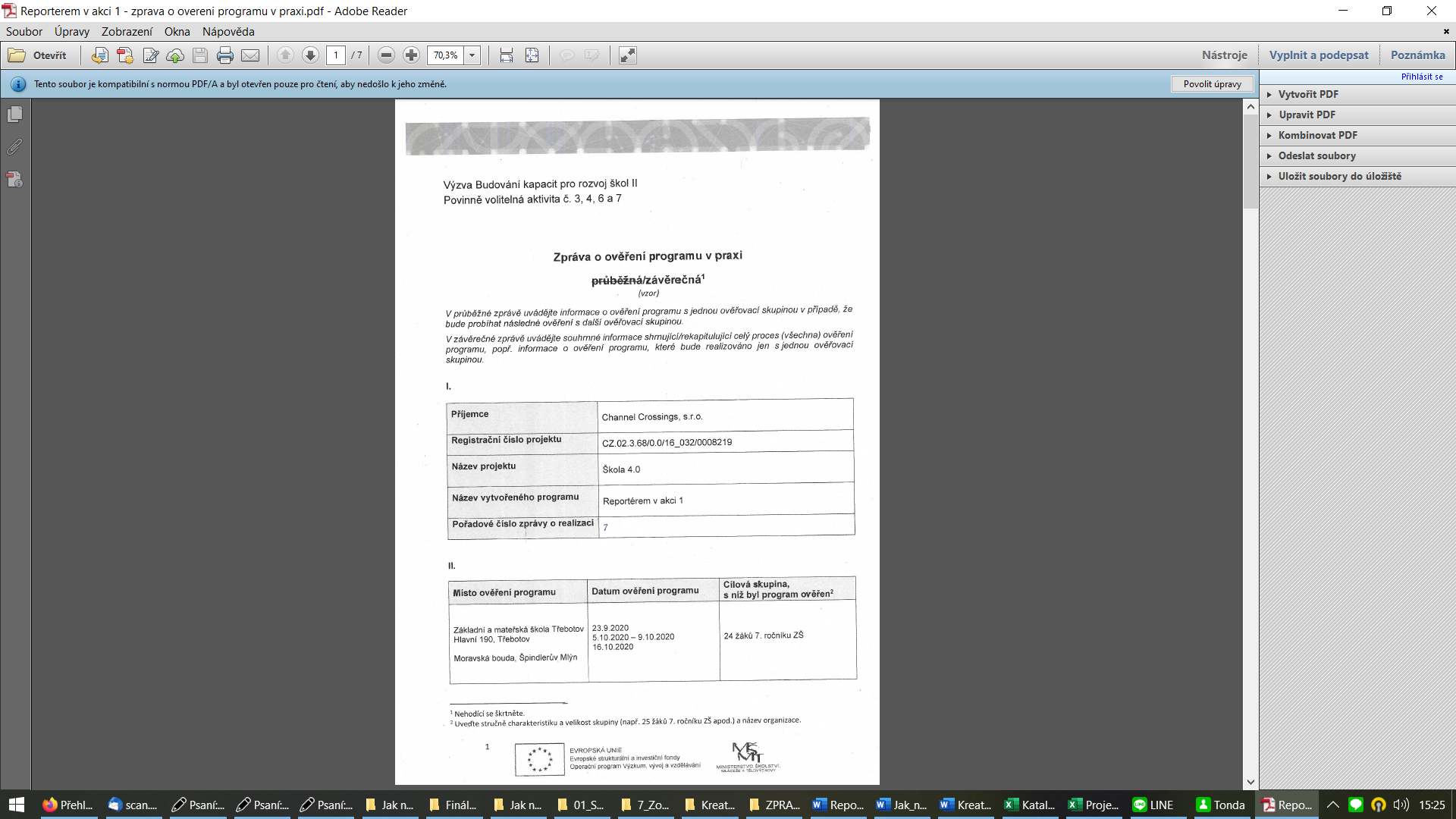 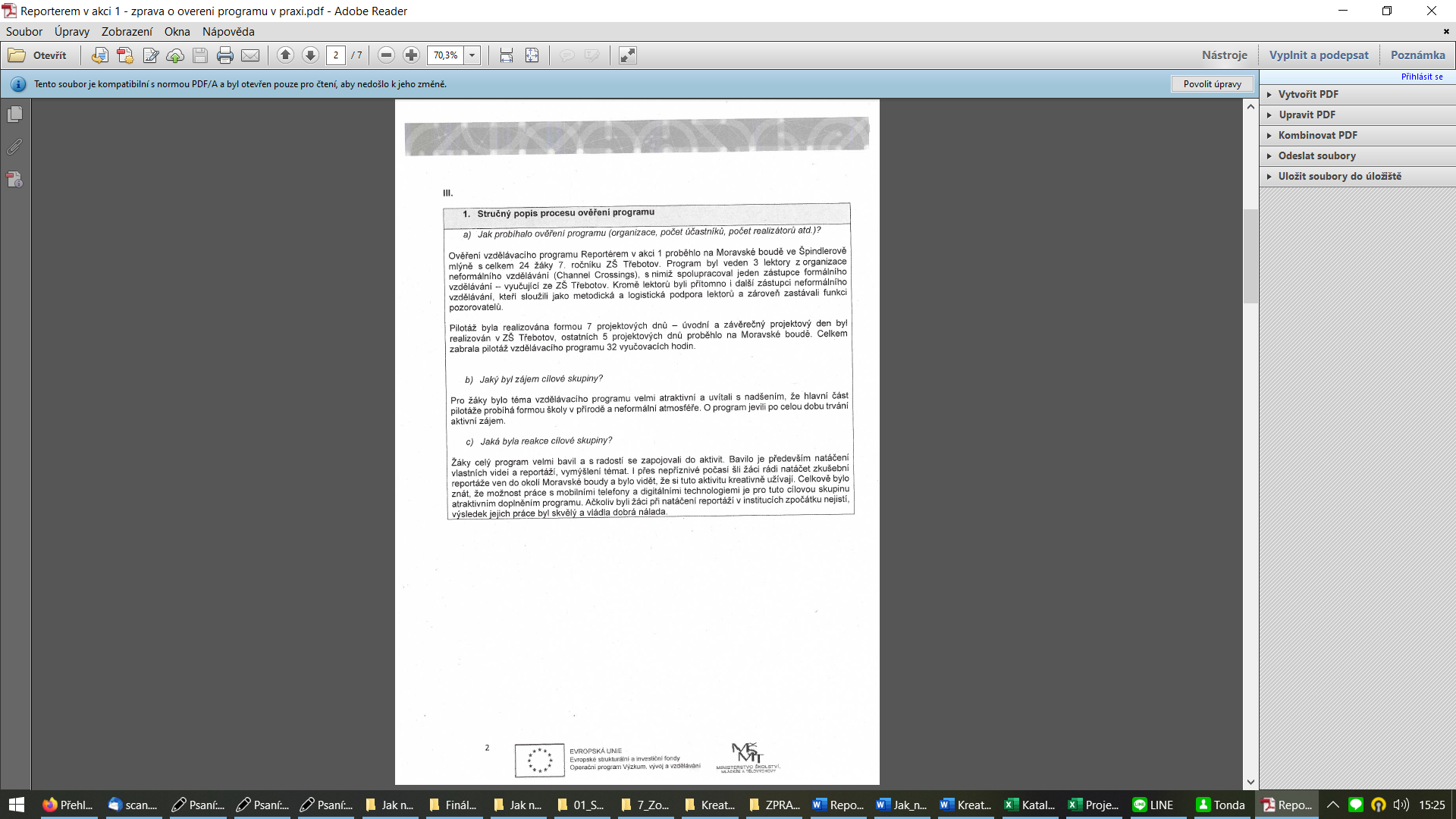 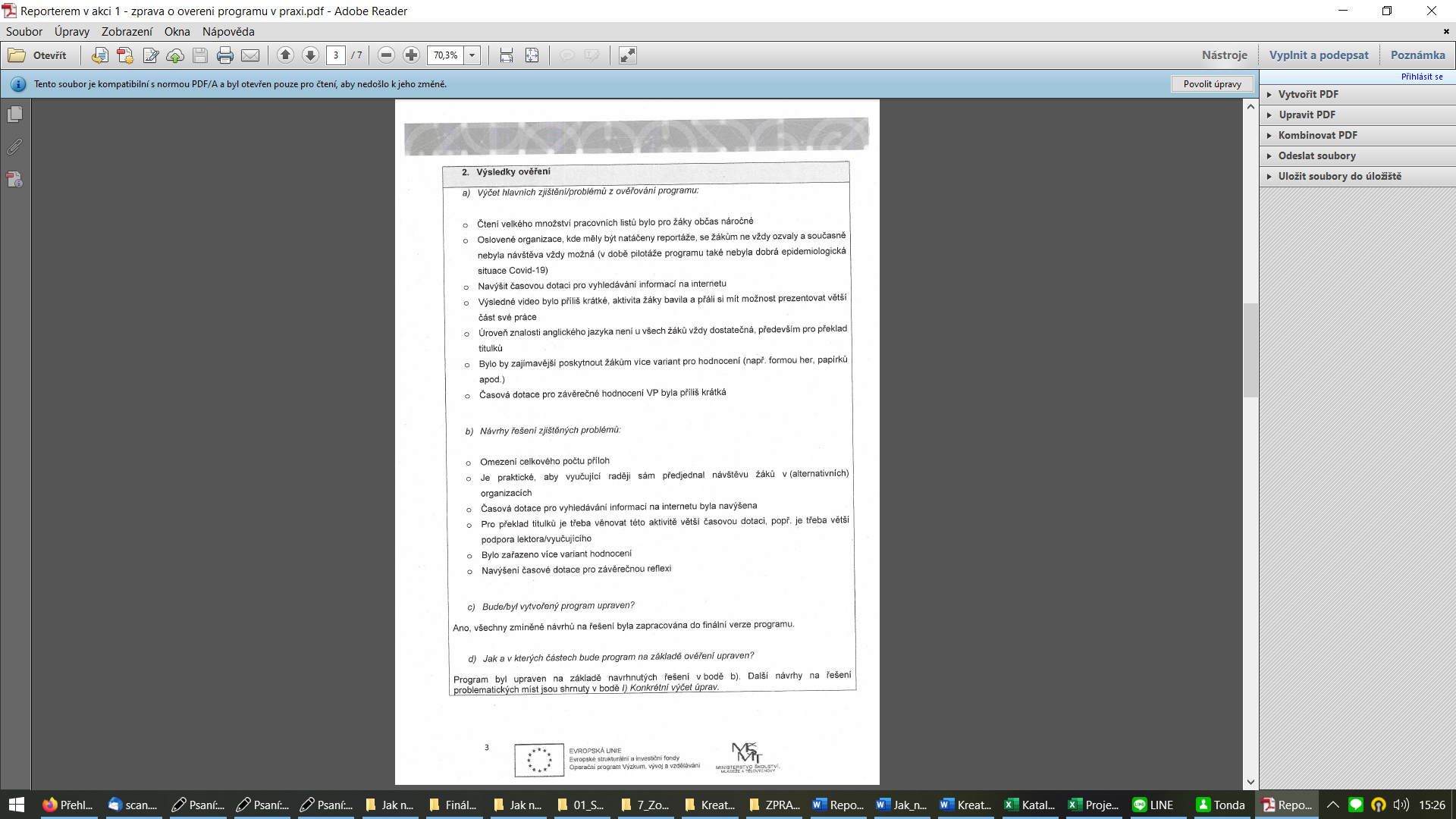 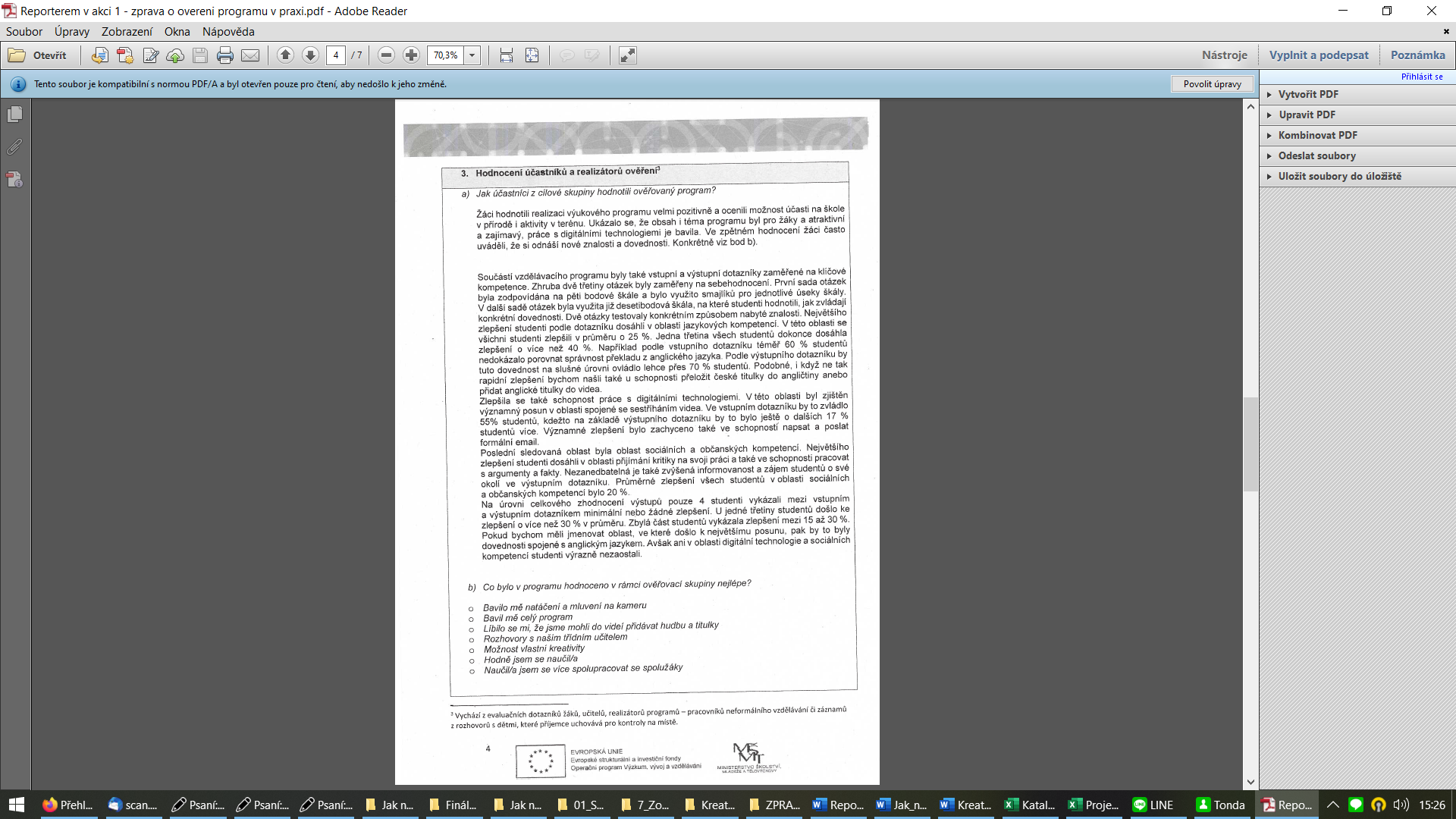 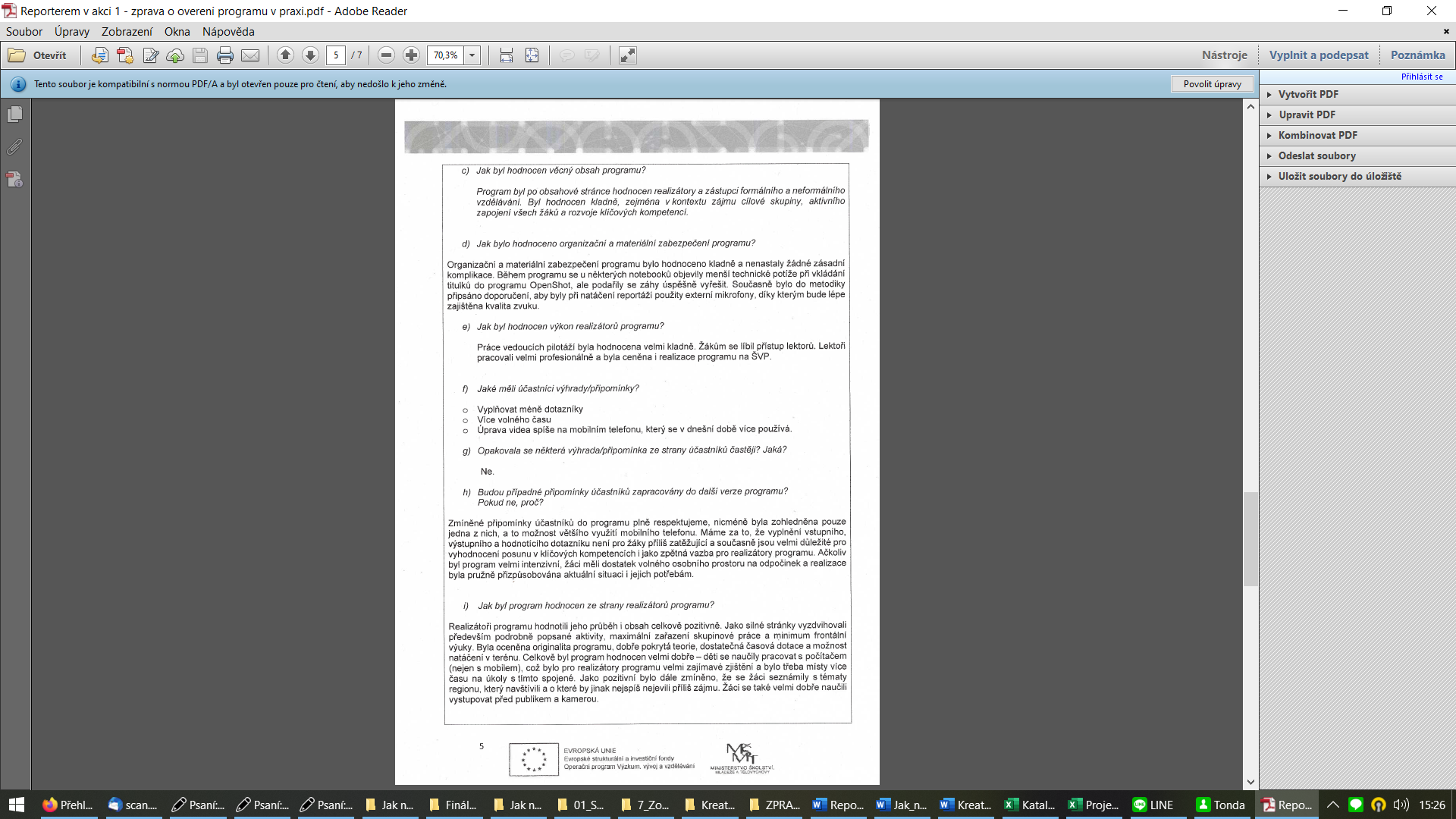 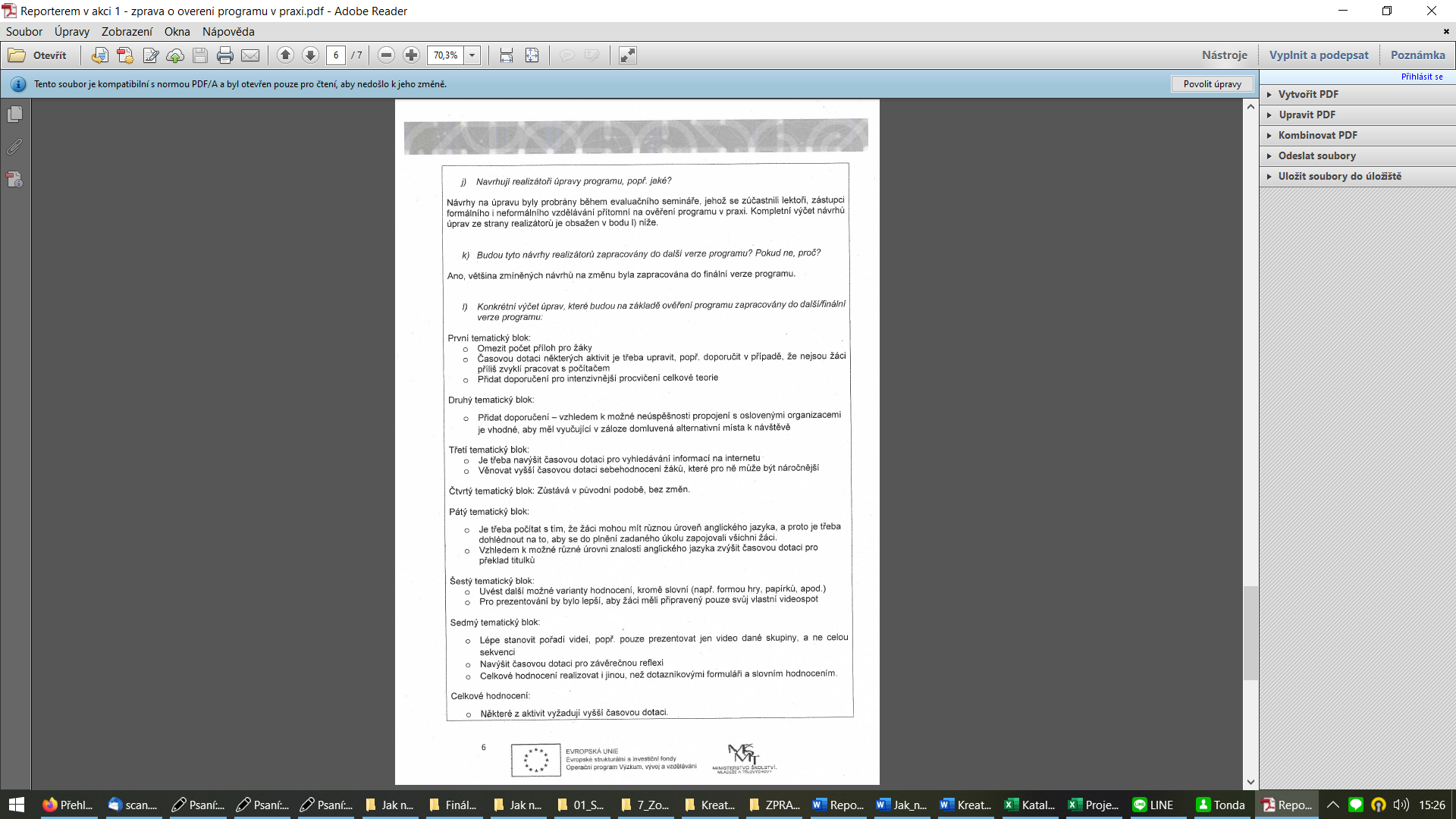 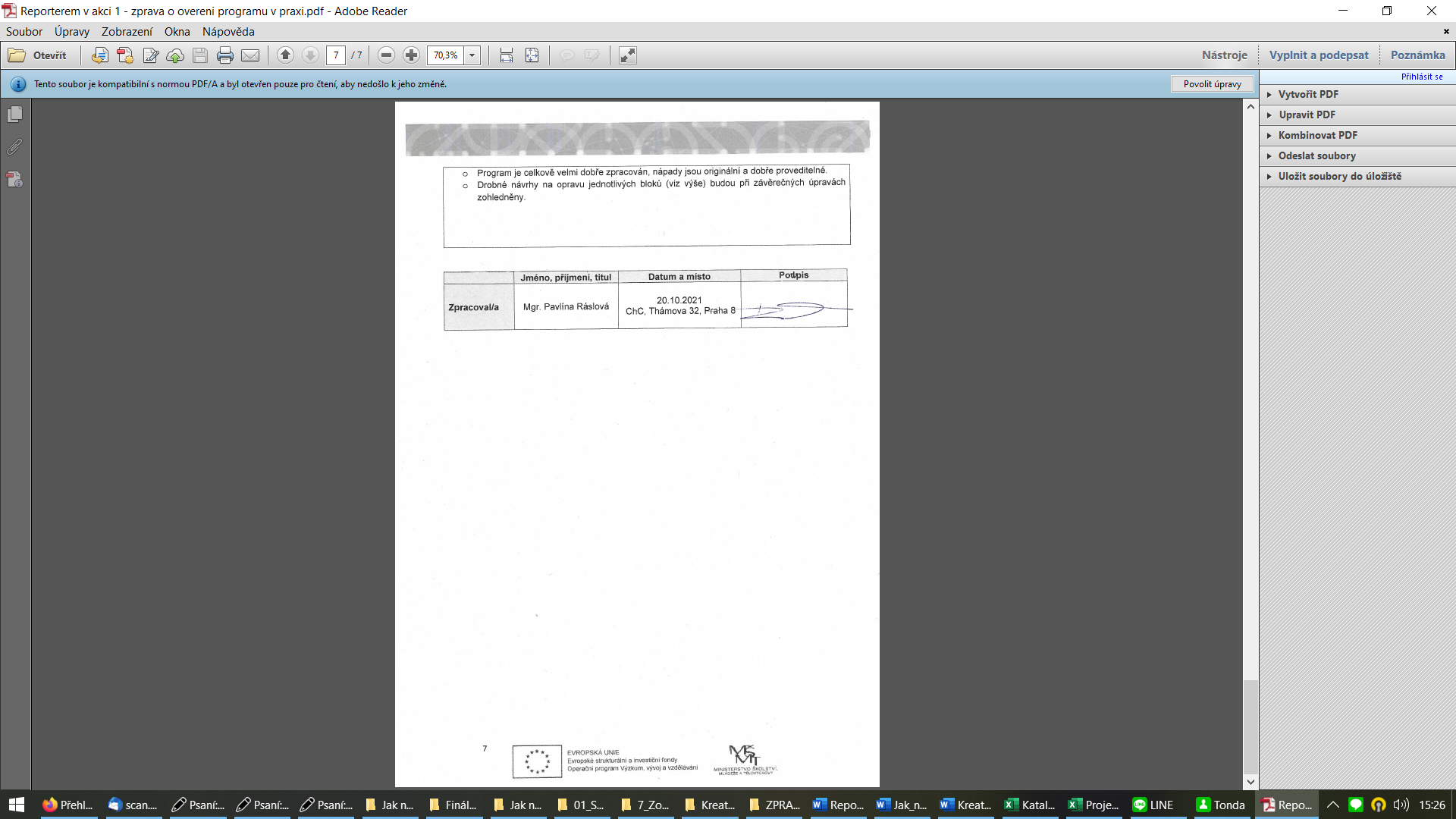 7 Příloha č. 4 – Odborné a didaktické posudky programu 8 Příloha č. 5 – Doklad o provedení nabídky ke zveřejnění programu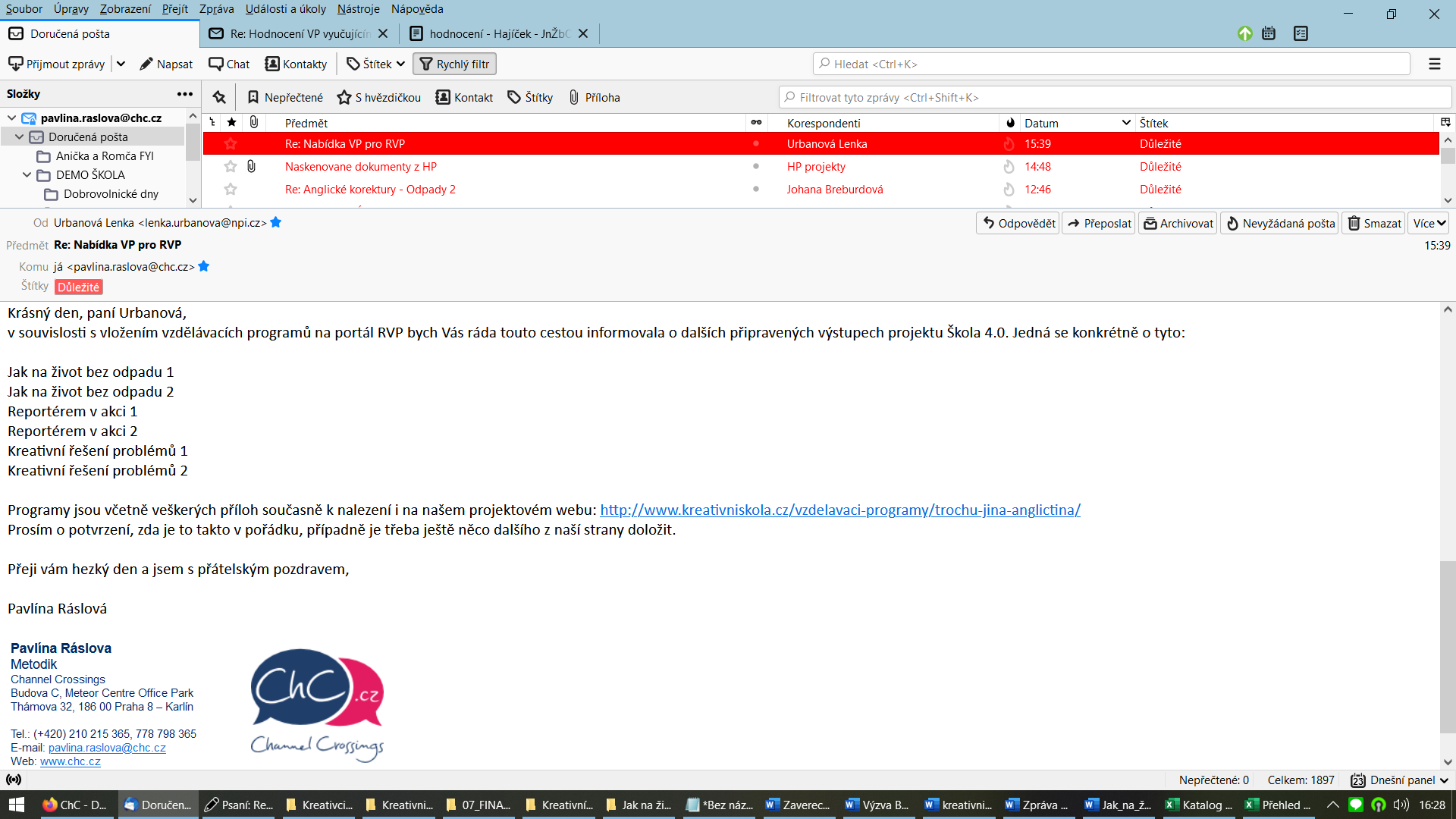 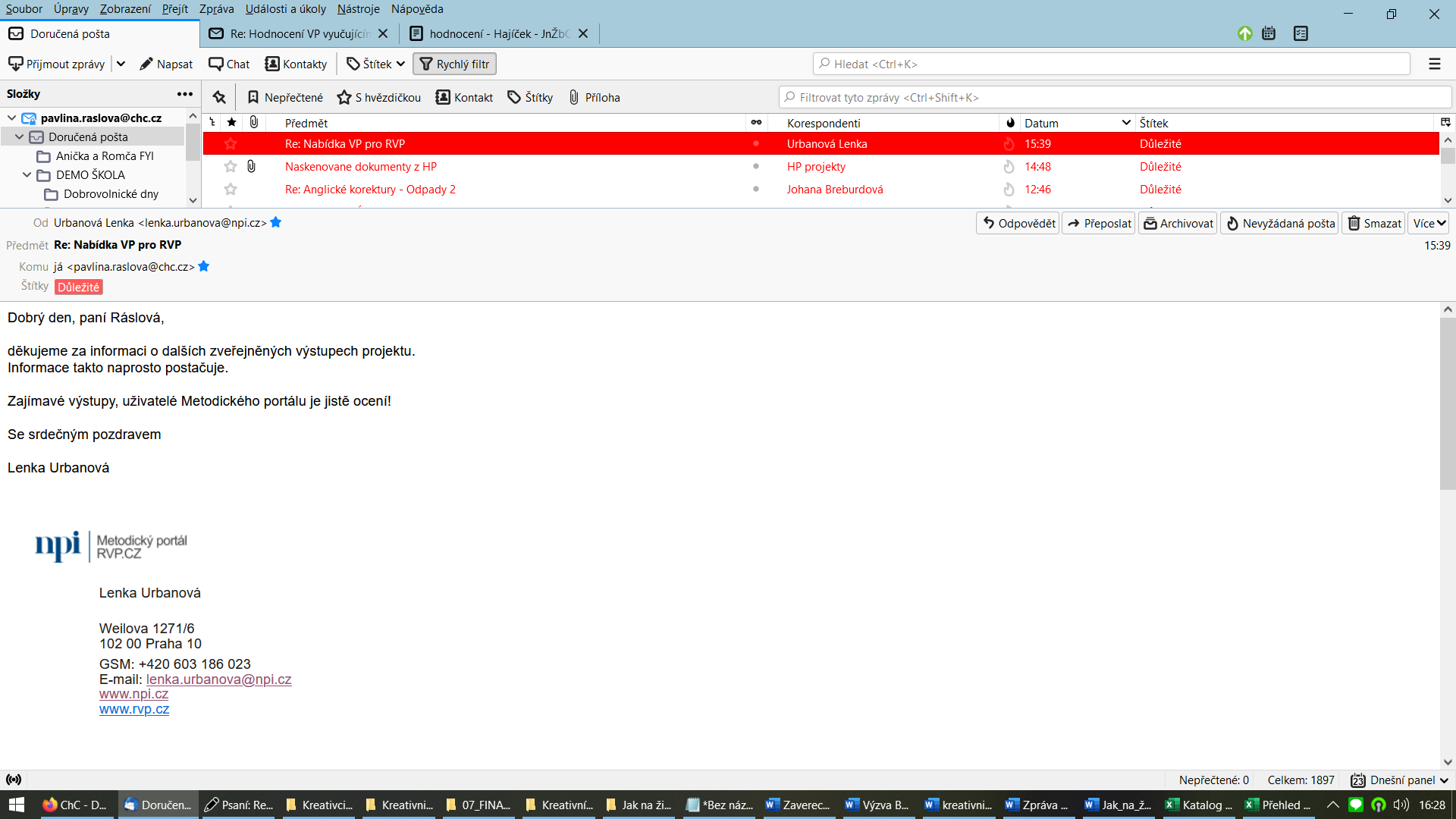 9 Nepovinné přílohyVýzva Budování kapacit pro rozvoj škol IINázev a reg. číslo projektu Škola 4.0CZ.02.3.68/0.0/0.0/16_032/0008219www.kreativniskola.cz Název programuReportérem v akci 1: Varianta pro žáky 6. a 7. ročníků ZŠ a odpovídajících ročníků víceletých gymnáziíNázev vzdělávací instituceChannel Crossings s.r.o.Adresa vzdělávací instituce a webová stránka Thámova 681/32, 186 00  Prahawww.chc.cz Kontaktní osobaMgr. Pavlína Ráslovápavlina.raslova@chc.czDatum vzniku finální verze programu30. 9. 2021Číslo povinně volitelné aktivity výzvyAktivita č. 4: Propojování formálního a neformálního vzdělávání – rozvoj klíčových kompetencíForma programuPrezenčníCílová skupinaŽáci 6. a 7. ročníků a odpovídajících ročníků víceletých gymnáziíDélka programu 32 vyučovacích hodinZaměření programu (tematická oblast, obor apod.)Tematická oblast:Navázání spolupráce mezi školou / školským zařízením a organizací/institucí v okolí prostřednictvím získávání podkladů pro tvorbu videospotuKlíčové kompetence:Sociální a občanské schopnosti, komunikace v cizích jazycíchTvůrci programuOdborný garant programuMgr. Hana Erlebachová a kol.Mgr. Anna SimonováOdborní posuzovatelé PhDr. Mgr. Jakub Hajíček, Ph.D.Specifický program pro žáky se SVP (ano × ne)NePoložka Položka Předpokládané nákladyCelkové náklady na realizátory/lektoryCelkové náklady na realizátory/lektory50 600 Kčz tohoHodinová odměna pro 1 realizátora/lektora včetně odvodů300 Kč (příprava a výuka 80 h, 2 lektoři)z tohoUbytování realizátorů/lektorů1 000 Kčz tohoStravování a doprava realizátorů/lektorů1 600 KčNáklady na zajištění prostorNáklady na zajištění prostor0 KčUbytování, stravování a doprava účastníkůUbytování, stravování a doprava účastníků23 000 Kčz tohoDoprava účastníků5 000z tohoStravování a ubytování účastníků18 000 KčNáklady na učební textyNáklady na učební texty2 500 Kčz tohoPříprava, překlad, autorská práva apod.z tohoRozmnožení textů – počet stran: 2 500 KčRežijní nákladyRežijní náklady6 000 Kčz tohoStravné a doprava organizátorůz tohoUbytování organizátorůz tohoPoštovné, telefonyz tohoDoprava a pronájem technikyz tohoPropagace1 000 Kčz tohoOstatní náklady5 000 Kčz tohoOdměna organizátorůmNáklady celkem82 100 KčPoplatek za 1 účastníka3 284 KčReportérem v akci 1Reportérem v akci 2Významná role vyučujícího; vyučující žákům nové pojmy a nástroje přibližuje a vede je krok za krokem v procesu jejich aplikace. Důraz na samostatnou práci žáků, vyučující ustupuje do pozadí; žáci samostatně vyhledávají a hodnotí informace, vyučující pouze napomáhá procesu učení. Zapojení anglického jazyka je realizováno v jednodušší podobě (jednoduché věty, hesla).Zapojení anglického jazyka je realizováno v komplexnější podobě (ucelený text, mluvený komentář).Práce se zpětnou vazbou je základní a slouží zejména zhodnocení vlastní práce.Práce se zpětnou vazbou a sebereflexí je komplexnější, žáci jsou vedeni ke konstruktivní zpětné vazbě. Na práci s digitálními technologiemi je zde kladen hlavní důraz – cílem programu je naučit se je ovládat.Na práci s digitálními technologiemi je kladen velký důraz – žáci se je učí ovládat pomocí videotutoriálů, poznávají i rozšiřující funkce. Vedle ovládání technologií je zde ale také kladen velký důraz na tvorbu scénáře, samostatné plánování natáčení a na komunikaci s organizacemi v okolí.Program je realizován jako vícedenní program – např. na škole v přírodě.Program je realizován jako kroužek s časovou dotací 2 vyučovací hodiny týdně.